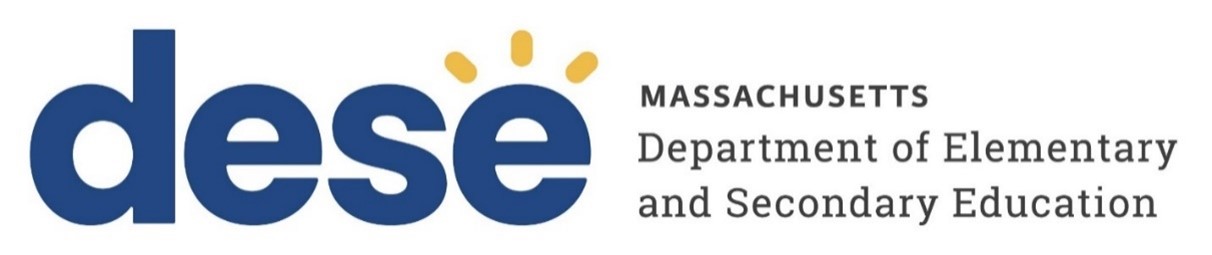 Accessibility and Accommodations Manual for the 2023–24 MCAS Including Participation Requirements for Students with Disabilities and English LearnersUpdated January 2024 (Updated policy on bilingual word-to-word dictionaries)TABLE OF CONTENTSPurpose of this Manual	2I.	Overview of MCAS Accessibility and Accommodations	3A.	Introduction	3B.	Important Updates	3C.	Accessibility Features and Accommodations	4II.	Accessibility Features for All Students	5A.	Universal Accessibility Features (UFs)	5B.	Designated Accessibility Features (DFs)	6III. 	MCAS Participation Requirements for Students with Disabilities	8A.	Background	8B.	Definition of a Student with a Disability	8Students Diagnosed with Concussions	8C.	Definition of Students with the Most Significant Cognitive Disabilities	9D.	Students with Complex and Significant Disabilities Who May Require a Grade-Level or Competency Portfolio	9IV. 	MCAS Accommodations for Students with Disabilities	10A.	Background	10B.	Understanding Accommodations for Students with Disabilities	10Purpose of Test Accommodations	10Eligibility for Test Accommodations	10General Requirements for Test Accommodations	10Nondisclosure Acknowledgment Forms	11C.	Selecting Accommodations for Students with Disabilities	11Unique Accommodations Requests	12Identifying Accommodations on the SR/PNP	12Updating IEPs and 504 Plans	13If a Student Refuses an Accommodation	13D.	Descriptions of MCAS Accommodations	13Special Access Accommodations for Students with Disabilities	21V. 	MCAS Participation Requirements for English Learners (ELs)	25A.	Foreign Exchange Students	25VI. 	MCAS Accessibility and Accommodations for English Learners	26A. 	Selecting Accessibility Features and Accommodations for EL Students	26Decision-Making Procedures	26Involving Students in Selecting and Using Accommodations	27B.	Accommodations for Students Who Are English Learners (ELs)	27Appendix A: Decision-Making Tool for MCAS Participation by Students with Disabilities	30Appendix B: Procedures for Scribing and Transcribing Student Responses	31Guidelines for Administering the Human Scribe Accommodation (A10.1, EL4.1, SA3.1)	31Additional Guidance on Scribing for ELA (SA3.1)	31Guidelines for Transcribing Student Responses	32Appendix C: Procedures for Providing the Human Read-Aloud	33Procedures for Standard Oral Presentation	33General Procedures	34Appendix D: Guidelines for Using Assistive Technology as an MCAS Test Accommodation	35Group 1: Web Extensions for Speech-to-Text and Word Prediction	35Group 2: Assistive Technology Confirmed as Compatible with TestNav	36Group 3: Assistive Technology Not Compatible and Requires a Separate Computer	36Checking the Compatibility and Proper Operation of AT Prior to MCAS Testing	37Accessing Co:Writer Universal and Read&Write Web Extensions in the TestNav Desktop App	38Appendix E: MCAS and ACCESS for ELLs Accessibility Features and Accommodations at a Glance	40Appendix F: Updated Policy on Bilingual Word-to-Word Dictionaries/Glossaries for ELs during MCAS Testing	44Purpose of this ManualThe purpose of this manual is to provide the accessibility and accommodations policies that apply to the Massachusetts Comprehensive Assessment System (MCAS). Although the accessibility features and accommodations described here are also listed in Appendix C of the MCAS Principal’s Administration Manual (PAM), this manual provides valuable planning information for educators working with students with disabilities and with English learners (ELs).Intended Audience and Recommended UseClassroom teachers, special educators, 504 plan coordinators, IEP team chairs, and school administrators should familiarize themselves with the MCAS accessibility and accommodations policies in this manual in order to understand the use of supports for student participation in MCAS.This manual provides guidance and information about the following topics:MCAS participation requirements for students with disabilities, ELs, and ELs with disabilities which students with disabilities should be considered for the MCAS Alternate Assessment (MCAS-Alt) based on alternate academic achievement standards the availability, selection, and use of universal accessibility features, which provide tools and supports for all students designated accessibility features intended for all students, but which must be authorized by the principaltest accommodations for students with disabilities and students who are ELsUse this manual in conjunction with the Guide to the Student Registration/Personal Needs Profile (SR/PNP) Process to accurately assign accessibility features and accommodations to students in PearsonAccess Next. For form-dependent accommodations (text-to-speech, ASL, screen reader, Spanish/English, and compatible assistive technology forms) and web extensions, see also the new Appendix A: PearsonAccess Next Guidance for Form-Dependent Accommodations in the Guide to the SR/PNP Process. Schools may wish to consult with the Department throughout the year as they plan for the use of test accommodations and other supports for students who need them; please contact the Department’s Office of Student Assessment Services at mcas@doe.mass.edu or 781-338-3625. I.	Overview of MCAS Accessibility and AccommodationsIntroductionState and federal law require that all students educated with Massachusetts public funds, including students with disabilities and students identified as English learners (ELs), participate in MCAS assessments scheduled for their grade levels. The assessment options indicated on the following pages are based upon (a) accommodations research; (b) generally accepted practices and procedures currently in use for statewide assessments; (c) previous versions of MCAS accommodations policies; and (d) the recommendations of Massachusetts stakeholders who were members of the MCAS Accessibility and Accommodations Workgroup.The application of universal design principles to the MCAS assessments, in conjunction with the accessibility and accommodations policies described in this manual, is intended to reduce stigmas associated with accessibility differences and remove barriers to participation in the MCAS assessments for all students, not just students with disabilities and English learners. Many accessibility features are embedded into the computer-based testing platform, and others can be readily applied to paper-based testing for students who are unable to take tests on a computer. Universal design gives local administrators autonomy in determining appropriate testing conditions within their schools. To ensure that students receive all accessibility features and/or accommodations to which they are entitled, the Department recommends that test coordinators develop a table or spreadsheet prior to test administration that lists where, when, and with whom students will be testing, and which accessibility features and accommodations each student will need.The following are not listed as accessibility features or accommodations in this manual because they must be provided to all students on MCAS tests, including students with disabilities and ELs:untimed test sessions until the end of the school day, as neededscratch paper (blank, lined, or graph paper)assistance as needed from a test administrator in using the computer-based testing platform (see the Test Administrator’s Manual for Computer-Based Testing for more information)Furthermore, all students should have the opportunity to review the MCAS tutorial and practice tests prior to test administration to become familiar with how to access the computer-based tests.Important Updates The following are updates related to accessibility features and accommodations for 2023–24: Beginning with the 2023–24 school year, computer-based testing is the default format for all MCAS tests (with a paper-based edition available for students with disabilities and ELs who are unable to participate in computer-based tests). Legacy Chemistry and Technology/Engineering tests and the accommodated Kurzweil test format are no longer available and should not be listed in students’ Individualized Education Programs (IEPs). Color contrast and answer masking are now automatically available for all students to turn on and off at will during test administration, except for those students using the screen reader edition. There is no longer a need to select these Universal Accessibility Features (UFs) in the SR/PNP.As in the past, students can magnify material on their computer-based test by using the zoom in/out tool (i.e., the “Ctrl +” and “Ctrl –” key commands). However, the magnifier tool formerly embedded in TestNav has been removed. To provide greater clarity about which students are eligible for the MCAS-Alt, an updated definition for students with the most significant cognitive disabilities is provided in Part III of this manual.Please note the following updates to this document for this school year: In Table 4, the text-to-speech accommodation for Mathematics and STE (not ELA) is now numbered as A4.To address questions about assistive technology, this manual now includes Appendix D, Guidelines for Using Assistive Technology as an MCAS Accommodation.New to the manual this year is Appendix E, MCAS and ACCESS for ELLs Accessibility Features and Accommodations at a Glance. This appendix presents accessibility features and accommodations at a glance for the purpose of assigning them correctly for English learners participating in ACCESS and MCAS and adding them to the SR/PNP (for MCAS). Accessibility features and accommodations that need to be indicated in the SR/PNP are also indicated in the tables on the following pages. Forms that previously were included as appendices to this document are now included only as links to the Department’s website.Accessibility Features and AccommodationsAccessibility features and accommodations for MCAS tests are listed in the following categories:Universal Accessibility Features (UFs): Tools and supports that are available to all students, either on the computer-based tests or their paper-based equivalents; some may need to be requested prior to testing via SR/PNP.Designated Accessibility Features (DFs): Flexible test administration procedures that may be used with any student at the discretion of the principal or test coordinator Accommodations (As): Specific supports available only to students with disabilities and ELs as detailed in a student’s IEP or 504 plan Special Access Accommodations (SAs): May be provided to students who meet certain guidelines and criteria described in this documentEnglish Learner Accommodations (EAs): Accommodations available to ELs who do not have disabilities, as described in the PAMII.	Accessibility Features for All StudentsUniversal Accessibility Features (UFs)Universal Accessibility Features are tools and supports available to all students on the MCAS tests and are either built into the MCAS computer-based test platform or provided by a test administrator on the computer- or paper-based test. UF2 and UF6 will automatically be available to all students in TestNav and will no longer need to be requested via the SR/PNP prior to testing. Designated Accessibility Features (DFs)Most students will be tested in their regular classrooms according to the guidelines and schedule intended for all students. However, principals have the flexibility to test any student, including those without identified disabilities and non-ELs, using the designated accessibility features described in Table 2, as long as all requirements for testing conditions, test security, and staffing are met. It is advisable, although not required, to include designated accessibility features in the IEP or 504 plan of a student with a disability who requires them.III. 	MCAS Participation Requirements for Students with DisabilitiesBackgroundThis section provides guidelines for IEP team members and educators who develop 504 plans to determine how each student with a disability will participate in MCAS. State and federal education laws mandate that all students with disabilities who are educated with Massachusetts public funds participate in annual statewide assessments. See the Department’s website for details on student participation requirements.Students with disabilities are required to participate in all MCAS assessments scheduled for students in their grade. Students with the most significant cognitive disabilities who are unable to take the standard tests, even with accommodations, may instead take the MCAS Alternate Assessment (MCAS-Alt), which is the state assessment based on alternate achievement standards. Schools can use the table below as well as the decision-making tool in Appendix A to assist in determining how students will participate in MCAS.  Definition of a Student with a DisabilityFor the purpose of MCAS participation, a student with a disability is defined as a student with an approved IEP provided under the Individuals with Disabilities Education Improvement Act of 2004 and the Massachusetts General Laws, Chapter 71B, or a plan provided under Section 504 of the Rehabilitation Act of 1973 (i.e., a 504 plan).  Only a student’s IEP team or 504 plan coordinator can make decisions about which test accommodations are appropriate for the student and whether the student should take the standard or alternate assessment. Assessment decisions for students with disabilities are made on an annual basis in each subject area for each student and must be listed in the student’s IEP or 504 plan. The principal is responsible for ensuring that each student is assessed using the test format and accommodations listed in the student’s IEP or 504 plan.Students Diagnosed with ConcussionsThe Department has issued guidelines and MCAS testing policies for students who are returning to school after being diagnosed with a concussion. Please refer to this information before making decisions about MCAS testing for a student who has had a concussion.Definition of Students with the Most Significant Cognitive DisabilitiesMassachusetts defines “students with the most significant cognitive disabilities” as students who meet all of the following criteria:  have cognitive disabilities evidenced by significant delays in attaining age-level academic achievement standards, even with systematic, extensive individually designed instruction, related services, and modificationshave cognitive disabilities that significantly impact their educational performance and ability to apply learning from one setting to anotherrequire extensive, direct individualized instruction and substantial supports to achieve measurable gains on the challenging state academic content standards for the grade in which the student is enrolledperform significantly below average in general cognitive functioning and adaptive behavior. “Significantly below average” is defined as a student functioning two or more standard deviations below the mean on commonly accepted norm-referenced assessments in both cognitive functioning and adaptive behavior (e.g., two or more adaptive skill areas such as daily living skills, communication, self-care, social skills, and academic skills). Massachusetts’s definition of “students with the most significant cognitive disabilities” applies to a small number of students with disabilities for purposes of their participation in statewide alternate assessments (i.e., MCAS-Alt). IEP teams must consider DESE’s guidance when determining whether a student satisfies this definition and is therefore eligible to participate in an alternate assessment.In accordance with federal regulations, “the identification of a student as having a particular disability as defined in the Individuals with Disabilities Education Act or as an English learner does not determine whether a student is a student with the most significant cognitive disabilities.” 34 C.F.R. § 200.6(d)(1)(i) (emphasis added). Moreover, “a student with the most significant cognitive disabilities is not identified solely on the basis of the student’s previous low academic achievement, or the student’s previous need for accommodations to participate in general State or districtwide assessments.” 34 C.F.R. § 200.6(d)(1)(ii) (emphasis added). Students with Complex and Significant Disabilities Who May Require a Grade-Level or Competency PortfolioWhen the nature and complexity of a student’s disability present significant challenges to standardized computer- or paper-based testing, even with the use of accommodations, and the student is working at or close to grade-level expectations, the student’s IEP team or 504 plan coordinator may determine that the student should participate in MCAS by completing the grade-level (grades 3-8) or competency (high school) portfolio in one or more subjects. More information on grade-level and competency portfolios is available in the MCAS Grade-Level and Competency Portfolio Manual. Below are circumstances for which a grade-level or competency portfolio may be appropriate: a student with a significant emotional, behavioral, or other disability, who is unable to maintain sufficient concentration to participate in standard MCAS testing, even with accommodationsa student with a significant health-related disability, neurological disorder, or other complex disability, who cannot meet the demands of a standardized test administration a student with a significant motor, communication, or other disability, who requires more time than is available for testing, even with extended time (i.e., the student is unable to complete a test session in a single school day)IV. 	MCAS Accommodations for Students with DisabilitiesA.	Background The information in this section is intended to guide decision-making regarding the selection of accommodations for MCAS testing. As required by 34 CFR 300.160, the state provides districts with these guidelines for the provision of appropriate accommodations on the MCAS tests. B.	Understanding Accommodations for Students with DisabilitiesPurpose of Test AccommodationsA test accommodation is a change in the way a test is administered or the way in which a student responds to test questions. Test accommodations are intended to accomplish the following:offset the effects of the student’s disability and remove barriers to participation in the assessmentprovide the necessary conditions for a student to demonstrate knowledge and skills effectively on statewide assessmentsprovide the opportunity to report test results for students who require accommodationsprovide test results that are comparable to those of students who did not receive accommodationsyield results that do not affect the validity or reliability of the interpretation of scores for their intended purposesUse of test accommodations should never replace appropriate and rigorous instruction based on grade-level standards in the subject being tested. Eligibility for Test Accommodations ELIGIBLE: students with identified disabilities who are served by an IEP or 504 planThe right of a student with a disability to receive allowable accommodations on MCAS tests is protected by both federal and state laws. The student’s IEP or 504 plan must specify which MCAS accommodation(s) a student will receive, and the IEP must be approved by the parent/guardian (or student over age 18) before an accommodation may be used by the student. Similarly, a student’s 504 plan must already be in place or under development. In cases where a 504 plan is under development, the school personnel responsible for writing the plan must have already met and agreed upon the necessary MCAS accommodation(s) before the accommodation may be provided. It is also advisable (though not required) to list any designated accessibility features (DFs—see Table 2) in students’ IEPs and 504 plans to ensure these will be provided. IEP teams and 504 plan coordinators should be trained annually on these guidelines.NOT ELIGIBLE: students without identified disabilities who are not served by an IEP or 504 planA student who does not have a documented disability and is not served by either an IEP or 504 plan is not eligible to receive accommodations on MCAS tests, regardless of whether the student already receives support or accommodations during classroom instruction. General Requirements for Test Accommodations Accommodations are based on the individual needs of a student with a disability and may only be provided when all of the following conditions have been met:  The student has a disability that is documented in an IEP or 504 plan and requires the use of one or more accommodations to participate in MCAS testing.The accommodation is listed in this manual (or prior written approval has been obtained from the Department for a unique accommodation); the accommodation is listed in the student’s IEP under “State- and District-Wide Assessment” and the IEP has been signed by the student’s parent/guardian prior to the date of test administration; or the accommodation is listed as an MCAS accommodation in a 504 plan developed for the student. The student uses the accommodation routinely (with rare exceptions) during classroom instruction and assessment in the subject, both before and after the MCAS test is administered, and the student is comfortable and familiar with its use. Use of an accommodation during routine instruction does not necessarily qualify a student to receive the same accommodation during MCAS testing; for example, the student must meet additional criteria to receive a special access accommodation on an MCAS test. If a special access accommodation will be provided, the student meets all of the criteria to receive the accommodation, as shown in Table 6.Accommodations may not do any of the following:alter, explain, simplify, paraphrase, or eliminate any test question, reading passage, writing prompt, or multiple-choice answer optionprovide verbal or nonverbal clues or suggestions that hint at or give away the correct response to the studentcontradict test administration requirements or result in a violation of test security, such as in these examples: Test questions may not be modified, reordered, or reformatted in any way for any student.Paper-based tests may not be photocopied, photographed, scanned, altered, or duplicated.Screen shots of computer-based tests may not be taken or reproduced.English-language dictionaries are not permitted for any student on MCAS tests. If the above conditions have been met and the accommodation is listed in the IEP or 504 plan, the accommodation(s) must be provided to the student during MCAS testing. If an accommodation is provided that does not meet the conditions stated above or that is not listed in a student’s plan, the student’s test score may be invalidated.In the event a test accommodation is provided that was not listed in the student’s IEP or 504 plan, or if a student was not provided a test accommodation listed in the plan, the school should immediately contact the Department at 781-338-3625 or by email at mcas@doe.mass.edu.  Nondisclosure Acknowledgment FormsTest administrators for students using certain accommodations must sign an MCAS Nondisclosure Acknowledgment prior to testing. The form can be downloaded from the DESE website and is required for the administration of the following accommodations: A2, A3.1, A3.2, A3.3, A5, A6.1, A8, A10.1, A10.2, A11, A12, A13, A14, A15, SA1.2, SA2, SA3.1, SA3.2, SA6, EL3.2, EL4.1, EL4.2Selecting Accommodations for Students with DisabilitiesAccommodations are intended to offset the effects of a disability to allow a student to participate effectively in MCAS testing. When selecting testing accommodations, educators should do the following:Determine the learning challenges the student is experiencing.Look at the student’s classroom performance, not just the nature or type of disability. Brainstorm the use of various accommodations and universal and designated accessibility features with IEP team members and other adults familiar with the student.What supports were used successfully with students who have similar learning profiles?Try out the accessibility features and accommodation(s) in different instructional and assessment settings and make adjustments as needed. Be sure the student is comfortable using the accessibility feature or accommodation and becomes familiar with its use.Encourage the student to become familiar with the basic functionality of the computer-based testing platform prior to testing through taking online practice tests and viewing the student tutorial prior to test administration. Evaluate whether the accessibility feature or accommodation addresses the student’s need. If not, revise the plan to provide accommodation(s) and supports accordingly.If the accessibility feature or accommodation addresses the challenge, determine whether the accessibility feature or accommodation is allowed for MCAS testing in that specific subject area, since some accommodations are available for ELA only (see Tables 1, 2, 4–6); anddevelop or amend the IEP or 504 plan accordingly, listing each accommodation (required) or accessibility feature (optional) for the specific MCAS test(s).Unique Accommodations RequestsIf a student with a disability or an English learner requires an accommodation that is not listed in Tables 1, 2, 4-6, or 8, the school may request approval from the Department to use a unique accommodation. Unique accommodations may not do any of the following:fundamentally change the test or the construct being measured by the test assist the student in obtaining the answers to test questions violate test security requirementsThe school may request approval (via email) for the use of a unique accommodation by submitting the request to mcas@doe.mass.edu at least two weeks prior to testing. If approved by the Department, the IEP or 504 plan of the student must be amended.Identifying Accommodations on the SR/PNPAccommodations listed with the (SR/PNP) designation in the tables below must be identified in the Student Registration/Personal Needs Profile prior to the start of testing. The following form-dependent accommodations must be assigned correctly before testing. If not assigned correctly, a student’s test will need to be stopped and a new test will need to be set up, and the student may need to retake a portion of the test. These accommodations are listed with the  symbol below. More information about these accommodations is available in Appendix A of the Guide to the SR/PNP Process. 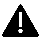 Form-dependent accommodations for CBT:Text-to-speechScreen readerASL video edition of the grade 10 Mathematics test and June high school Science testsSpanish/English edition of the grade 10 Mathematics test/retest and high school Science testsCompatible assistive technologyHuman read-aloudHuman signer 
Form-dependent accommodations for PBT:Large-printBrailleInstructions for completing the SR/PNP are available in the Guide to the SR/PNP Process, which is available at mcas.pearsonsupport.com/manuals/ (click on the “PearsonAccess Next” drop-down). Updating IEPs and 504 PlansIEP and 504 teams must reconvene at least annually, so that plans reflect the most current needs of each student. The teams should decide which, if any, accommodations and accessibility features the student needs for MCAS testing and whether the student requires a paper-based rather than a computer-based test, and, if so, in which subjects. The principal is responsible for ensuring that students are provided with the test accommodations listed in their IEPs or 504 plans during testing.For ELs with disabilities, accommodation decisions should be made by the student’s language-based team—an informal team of adults familiar with the EL student—and documented in writing using the sample Documentation of Accommodations for an EL Student (or similar) form provided on the DESE website.If a Student Refuses an AccommodationIf a student refuses to use an accommodation listed in their plan during testing, the school should document in writing that the student was offered an accommodation but refused it, and they should keep the documentation on file. The student should be told that the accommodation will remain available during testing if they need it. The student should not be asked to sign an agreement acknowledging that they have refused an accommodation, nor should they be asked to waive their right to receive an accommodation that is listed in their IEP or 504 plan. An optional sample Student Accommodation Refusal form is available in on the DESE website. If the IEP team agrees that the listed accommodation is no longer needed by the student, the accommodation should be removed from the plan at the next scheduled meeting (or should be listed in the plan “as requested by the student”). Written approval must be obtained from the parent/guardian (or student over 18 years of age) for new or amended IEPs before a change in accommodations can go into effect.Similarly, 504 plans must reflect only those accommodations that are required by the student as determined by educators familiar with the student. Consent by a parent/guardian is not required for a new or amended 504 plan, although the parent/guardian must be notified of any changes.Descriptions of MCAS AccommodationsTables 4–6 and 8 list the MCAS accommodations available to students with disabilities on the computer-based test, and where applicable, the comparable accommodation on the paper-based test. MCAS accommodations are grouped into the following categories:Test Presentation: changes to the format in which the test is presented to the student (Table 4)Response: changes to the procedures, supports, or devices used to facilitate a student’s response to test questions (Table 5)Special Access: accommodations intended for a small number of students with significant delays in reading, writing, or performing calculations to offset the effects of a disability that would otherwise severely limit or prevent their participation in the assessment, and that may affect the interpretation of the test results (Table 6)EL Accommodations: available to ELs with and without disabilities (Table 8)Special Access Accommodations for Students with Disabilities Special access accommodations are intended for use by a very small number of students with significant delays in reading, writing, or performing calculations  who would not otherwise be able to access the test because a disability severely limits or prevents them from performing the skill in question. Teams must exercise caution when considering whether a student requires a special access accommodation, since these accommodations alter part of what the test is designed to measure. Teams must carefully review the guidelines and criteria described for each special access accommodation listed in Table 6.Test results for students who take the test using special access accommodations should be interpreted with caution. Parents/guardians and schools should not infer that the student has expertise in the skill being accommodated. A notation will designate the results of students who use a special access accommodation.The Department continues to review each district’s rate of use of special access accommodations. Although test accommodations should generally be consistent with accommodations used for instruction, the use of a special access accommodation during instruction does not automatically qualify a student to receive the same accommodation on an MCAS test, unless the student meets the guidelines and criteria described on the following pages. IEP and 504 teams should make consistent, appropriate, and defensible decisions regarding the use of special access accommodations for each student based on locally administered diagnostic assessments. Teams should amend the IEPs and 504 plans of students who have been previously designated for special access accommodations, but who do not meet the criteria listed in Table 6.V. 	MCAS Participation Requirements for English Learners (ELs) ELs in grades 3–8 must participate in all MCAS tests scheduled for their grade, regardless of the language program or services they are receiving or the amount of time they have been in the United States, with one exception: Spring 2024 ELA testing is optional for ELs who enrolled in U.S. schools after March 1, 2023, and who were not reported in the March 2023 SIMS report. If a first-year EL participates in ELA testing, results are reported for diagnostic purposes only.Grade 10 EL students must participate in ELA testing, with the same exceptions for first-year ELs as noted above. Grade 10 ELs must also participate in the grade 10 Mathematics test. EL students in high school must participate in one of the high school Science tests by the end of grade 10.In addition, all EL students are required to participate in the ACCESS for ELLs tests to comply with federal and state laws. 1 Results for first-year EL students are not included in MCAS school and district summary results.2 Optional, provided that the student has participated in ACCESS for ELLs testing. Questions regarding the identification screening, placement, and reclassification of EL students should be directed to the Office of Language Acquisition at el@doe.mass.edu. For additional details, refer to OLA’s Guidance on English Learner Education Services and Programming document on the Department’s website at doe.mass.edu/ele/guidance/default.html. Foreign Exchange StudentsForeign exchange students who are coded in SIMS as #11 under “Reason for Enrollment” in grades 3-8 and 10, regardless of whether they are determined to be English learners, are required to participate in the MCAS tests specified for the grade in which they are reported. These students are also required to participate in ACCESS for ELLs testing if they are reported in SIMS as English learners.VI. 	MCAS Accessibility and Accommodations for English Learners In addition to the accessibility features listed elsewhere in this manual, several accommodations are also available to ELs, as described in Table 8. Table 8 describes the relative suitability of each accommodation for students who are at beginning, intermediate, and advanced levels of English proficiency.A. 	Selecting Accessibility Features and Accommodations for EL StudentsIdentifying which universal and designated accessibility features (Tables 1 and 2) and accommodations (Tables 4, 5, and 6) are appropriate for an EL should be done by a group of educators familiar with the student. The decision-making team may include any of the following:the studentthe student’s English-as-a-Second-Language (ESL) educatora school administrator (principal/assistant principal)a general educator (subject area teacher)a special educator (if appropriate)a parent or guardianDecision-making teams are encouraged to determine appropriate accessibility features and accommodations for EL students as early as possible in the school year to ensure that the student becomes familiar with them prior to MCAS test administration. Accessibility features and accommodations are intended to remove barriers and allow EL students to demonstrate their knowledge and skills more effectively.Because a student’s level of English language proficiency is transitional, and the student’s linguistic needs will differ from one year to the next, universal and designated accessibility features and accommodations should be examined and revised annually as the EL student makes progress toward attaining English proficiency. Decision-Making ProceduresWhen selecting accessibility features and accommodations for EL students, classroom teachers should do the following:Examine the range of supports allowed on MCAS tests, and evaluate which supports may help the EL student access the curriculum and take assessments more effectively.Has a particular accessibility feature and/or accommodation been used successfully in the past to assist students in similar situations and at similar English proficiency levels?Try out the selected supports during routine instruction to determine whether they meet the student’s needs.Does the feature and/or accommodation help the student overcome the barriers posed by developing English language proficiency? Is the student comfortable using the feature or accommodation?Observe the student using the accessibility feature or accommodation in the classroom (or if possible, across different classrooms and school settings), and inform members of the decision-making team which accessibility features or accommodations seem appropriate and effective.Based on the classroom trial, select the appropriate features and/or accommodations for use on the MCAS tests.Document which accessibility features or accommodations were chosen, listing them either on the sample form or a similar locally developed form, and maintain this information in the student’s file.Involving Students in Selecting and Using AccommodationsThe more EL that students are involved in the accommodations selection process, the more likely they are to accept and use them. As students’ English proficiency increases, and especially as students reach adolescence and the desire to be more independent increases, students can help determine when the support is no longer useful. Students are likely to increase their self-advocacy abilities over time and ensure that they receive the selected supports during testing. Teachers and other adults should play a role in assisting students to advocate on their own behalf regarding accessibility features and accommodations.Accommodations for Students Who Are English Learners (ELs)In addition to the universal features and designated features (Tables 1 and 2) available to all students, the accommodations listed in Tables 8 and 9 are available to all ELs, with and without disabilities, on MCAS tests.Note that some EL accommodations must be designated in the SR/PNP prior to the start of testing. These accommodations are noted with a special (SR/PNP) designation in Table 8. The names of accommodations and the process for their selection in the SR/PNP are identical to accommodations for students with disabilities, although the EL accommodations have unique codes (e.g., EL1).Table 9 provides guidance regarding the suitability of EL accommodations based on the English language proficiency (ELP) level of the student.Appendix A: Decision-Making Tool for MCAS Participation by Students with DisabilitiesUse the definition and the questions below to guide discussions of how students will participate in MCAS testing. 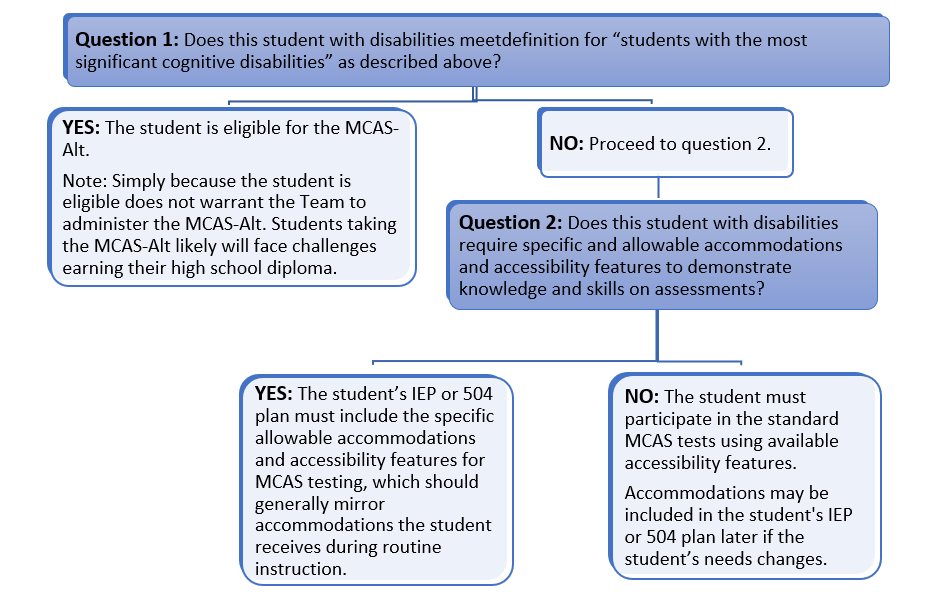 Appendix B: Procedures for Scribing and Transcribing Student ResponsesThe human scribe (A10.1, EL4.1, SA3.1) and speech-to-text (A10.2, EL4.2, SA3.2) accommodations allow students to respond orally either to a test administrator who will type the responses directly onscreen (or write in the student’s test & answer booklet) or into a speech recognition device that converts spoken words into text. Students who receive one of these accommodations may respond to test questions through one of the following:verbal dictation to a human scribea speech-to-text device or other augmentative/assistive communication device (e.g., picture/word board)signing (e.g., American Sign Language, signed English, Cued Speech)gesturing or pointingeye-gazingGuidelines for Administering the Human Scribe Accommodation (A10.1, EL4.1, SA3.1)A scribe may administer this accommodation only to one student at a time during a test session. The student must be tested in a separate setting.If scribing responses into a paper-based booklet, the scribe must produce legible text. For computer-based tests, the scribe will type directly into the student’s computer-based test.The scribe must transcribe the student’s responses verbatim and may not prompt, correct, or question the student regarding the content of the responses. The scribe may request that the student restate (or sign) words, phrases, or sentences, as needed. The scribe may not edit or alter the student’s dictated response in any way.A student using a scribe must be given the same opportunities as other students to plan and draft a written response. The scribe may write an outline, plan, or draft as directed by the student, and must record the draft response or outline exactly as dictated.Additional Guidance on Scribing for ELA (SA3.1)The scribe will spell all words correctly. The scribe will assume all sentences begin with a capital and end with a period. Other than that, at the beginning of a sentence the scribe should request clarification from the student about the use of capitalization and punctuation.  The scribe must also allow the student to review and edit what the scribe has written. The scribe will orally confirm spelling of homonyms and commonly confused homophones, e.g., than and then; to, two, and too; there, their, and they’re.After the student has finished dictating their response(s), the scribe must do the following:ask the student to review the draft and make any necessary edits, including capitalization, punctuation, and paragraph breakseither allow the student to make edits independently or have the student direct the scribe to make the editsnot assist the student in making decisions during the editing processThe scribe will make the student’s requested changes, even if incorrect.The student will confirm the correctness of the response.Guidelines for Transcribing Student ResponsesCircumstances may occur during test administration that may require a test administrator to transcribe a student’s responses onscreen or in their test & answer booklet. These situations may include the following: Answers were recorded in the wrong section or an incorrectly assigned computer-based test or test & answer booklet. A student took the test using a special test format requiring that answers be transcribed; e.g., Braille or large-print. (Braille responses must be transcribed by persons fluent in Braille.) A student used speech-to-text software, or augmentative communication, or an assistive technology device that is not compatible with TestNav and printed responses for transcription by a test administrator. A student recorded answers on blank paper, instead of in the computer-based test or test & answer booklet, as an accommodation.The test & answer booklet or document became unusable (e.g., torn, wrinkled, or contaminated). Transcribing responses by a test administrator may occur at any time until the end of the testing window under secure conditions supervised by the principal (or designee). In cases where a student’s responses must be transcribed after test administration is completed but before the end of the testing window, the following conditions apply:At least two persons must be present during any transcription of a student’s responses. At least one of the individuals must be an authorized test administrator; the other may be a principal or designee. The student’s response must be transcribed verbatim into the booklet or computer-based test. The student’s original printed responses must either be securely shredded or placed in the school’s return shipment.Appendix C: Procedures for Providing the Human Read-AloudProcedures for Standard Oral PresentationHuman readers who provide the read-aloud accommodation (A5, SA1.1, EL3.2) to a student on the MCAS tests must follow these procedures to ensure a standard oral presentation of the assessments:Readers must be trained locally to administer each assessment, as indicated in the appropriate Test Administrator’s Manual.Readers must read verbatim (word-for-word) only the text onscreen or in the test & answer booklet without changing, emphasizing, or adding words. Readers may not clarify anything (except for test directions), provide additional information, assist, or influence the student’s selection of a response in any way.Readers must speak in a clear and consistent voice throughout the test administration, using correct pronunciation and without vocal inflections that may provide clues to, or mislead, a student. Readers should review the appropriate practice test prior to the start of testing, in order to become familiar with the words, terms, symbols, signs, and/or graphics that will be read aloud to the student.Readers should emphasize only the words printed in boldface, italics, or capital letters and inform the student that the words are printed that way. No other emphasis or vocal inflection is permitted.Readers may repeat passages, test questions, and response options, as requested, according to the needs of the student. Readers should not rush through the test and should ask the student if they are ready to move to the next question.Readers may not attempt to solve mathematics problems or determine the correct answers to test questions while reading, as this may result in pauses or changes in inflection that might mislead the student.Readers must attempt to maintain a neutral facial expression, neither smiling nor frowning during the test, which may be interpreted by the student as approval or disapproval of the student’s answers.Readers must be familiar with the student’s IEP or 504 plan and should know in advance which accommodations are required by the student, and for which tests the student is designated to receive a Human Reader.Readers must be aware of whether a student requires additional tools, devices, or adaptive equipment that has been approved for use during the test, such as a magnifier, closed circuit television (CCTV), abacus, brailler, slate and stylus.When reading a word that is pronounced like another word with a different spelling, the reader may spell the word after pronouncing it, if there is any doubt about which word is intended.Readers must spell any words requested by the student.When reading passages, readers must be aware of punctuation marks. Readers may read the passage or selected lines a second time, with all punctuation marks indicated.When test questions refer to a particular line or lines of a passage, readers should reread the lines before reading the question-and-answer choices. For example, the reader should say, “Question X refers to the following lines…,” then read the lines to the student, followed by Question X and the response options.When reading selected response questions, readers must give equal stress to each response option and read all of them before waiting for a response.If the student’s responses are also being scribed, and the student designates a response choice by letter only (“D,” for example), the reader must ask the student if they would like the response to be reread before the answer is recorded in the answer booklet.If the student chooses an answer before the reader has read all the answer choices, the reader must ask if the student wants the other response options to be read.After the reader finishes reading a test question and all response options, the reader must pause and allow the student to pause before responding. If the pause has been lengthy, say: “Do you want me to read the question or any part of it again?” General ProceduresHuman readers may read the test aloud to a group of no more than 5 students, provided that each student has the Human Reader accommodation/accessibility feature listed in an IEP, 504 plan, or EL accommodation.Should students request not to have a human reader, they should continue to test without the accommodation. The human read-aloud accommodation should remain available until a revised IEP or 504 plan is developed.All students in the group must be taking the same test form, since test questions will differ on each form of the test.•	 See Appendix A of the Guide to the SR/PNP Process for important information about assigning this accommodation. 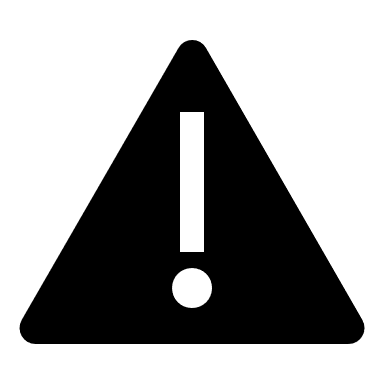 Appendix D: Guidelines for Using Assistive Technology as an MCAS Test AccommodationThese guidelines will assist schools in determining how specific assistive technology (AT) programs may be used by students with disabilities for computer-based MCAS testing. Assistive Technology is categorized into the following three groups for the purpose of MCAS testing:Embedded web extensions: Assistive Technology programs that are embedded as web extensions in the TestNav computer-based testing platform to access speech-to-text and word prediction applications.Compatible assistive technology: Assistive Technology, such as Screen Readers and Dragon Naturally Speaking, that are external (a school-owned program) but are compatible with TestNav.AT on a separate device: Assistive Technology programs that are known to be incompatible with TestNav (i.e., cannot be used with TestNav) and therefore must be used on a separate device at an adjacent computer station during testing.Either the Assistive Technology Form or the Assistive Technology Screen Reader Edition Form of the test must be pre-selected, as appropriate, in the SR/PNP, so the correct accommodated test edition can be made available to the student. 
 See Appendix A of the Guide to the SR/PNP Process for important information about assigning these accommodations. 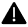 Group 1: Web Extensions for Speech-to-Text and Word Prediction This group includes AT programs that are embedded within TestNav as web extensions, and is available for ELA, grades 5 and 8 STE, and high school Biology, as described in the table below.Group 2: Assistive Technology Confirmed as Compatible with TestNavThis group includes AT used by the student that is known to be compatible with TestNav, and both can run on the same student testing device at the same time. If any of the assistive technologies listed below are listed in the student’s IEP or 504 plan, and the student plans to use it during MCAS testing, then the appropriate assistive technology program(s) must be installed on the student’s device by the school.Group 3: Assistive Technology Not Compatible and Requires a Separate ComputerThis group includes ATs that cannot be used on the same computer as the one used by the student to take the test (i.e., cannot interact directly with TestNav) and therefore must be accessed by the student using a separate external (i.e., stand-alone) computer. In this case, a test administrator must assist the student to transition between the external device used for the student’s AT and the computer used by the student for their test (either computer-based or paper-based). All responses generated using an external assistive technology device must be transcribed verbatim by a test administrator (or the student) onto the student’s computer-based test or into their paper-based booklet as described in Section IV.Stand-alone AT programs are prohibited for MCAS testing if they provide coaching or assistance to the student or allow a student to access the internet. Contact the Department at mcas@doe.mass.edu for approval to use stand-alone AT devices or programs and for specific test administration instructions.Programs that have been tested and confirmed as unable to interact directly with TestNav and require a stand-alone external computer are listed on the following table. Do not select the Assistive Technology Form in the SR/PNP if the student will use stand-alone external AT, since a special form of the test is not required.Checking the Compatibility and Proper Operation of AT Prior to MCAS TestingSchools should conduct an Infrastructure Trial using student devices to determine whether an AT application and/or hardware will operate concurrently with TestNav. Follow the steps below using the grade level and subject test available on the PearsonAccess Next training site. See additional information about Infrastructure Trials in the Infrastructure Trial Readiness Guide. Note: In the Infrastructure Trial practice tests, the Screen Reader edition is only available for grade 3 Mathematics, and the Compatible Assistive Technology edition is only available for grade 3 ELA. Therefore, high schools preparing for the November retests will need to use the Spring 2023 MCAS Grades 3–8 administration in the PAN training site to check compatibility prior to testing, which will be available beginning in late September. Both accommodations will be available for all tests as described in this appendix during operational testing. Step 1: Download the TestNav app to the student’s computer from https://download.testnav.com.Step 2: Log in to the MCAS PearsonAccess Next Training Site at http://trng-mcas.pearsonaccessnext.com. Select Spring 2023 MCAS Gr. 3–8 from the drop-down in the top right-hand corner. Step 3: Create a student and assign a test.Click the Setup drop-down and select Students.Select Generate Sample Students, Register Students, and Manage Student Tests from the Select Tasks drop-down, and click Start.Select the Generate Sample Students tab. Create a sample student in grade 3, and click Generate.Select the Register Students tab at the top of the screen. Click the Registered checkbox; under Student Grade, choose Grade 3 and click Save.                                                                                                                                                                                                                                                Select the Manage Student Test tab and complete the information for all required fields. Under the test drop-down, select the following:Grade 3 ELA to test the Compatible Assistive Technology editionGrade 3 Math to test the Screen Reader editionEnsure that the test format is online; and add the appropriate accommodations. When finished, click Create. When you see the green “Success” notification, click Exit Tasks in the top right.Step 4: Create a PAN Session and add students.Click the Testing drop-down and select Sessions.Select Create / Edit Sessions from the Select Tasks drop-down and click Start.Complete all the required fields.In the Students box at the bottom, click in the box to select the student. Click Create. Once you see the green “Success” message, click Exit Tasks at the top right.Step 5: Start the test session and access student testing tickets.Select Show Students in Sessions & Control Sessions from the Select Tasks drop-down and select your session name on the left-hand side of the screen.Click Prepare Session, and then click Start when it appears.Select Student Testing Tickets from the Resources drop-down.Step 6: Log into the practice test from student’s device. Use the Student Testing Ticket to log into the practice test.Practice using the AT to determine if it works as expected within the TestNav app.Accessing Co:Writer Universal and Read&Write Web Extensions in the TestNav Desktop AppStep 1: The student’s SR/PNP must designate that the student will have access to web extensions for the specific test (e.g., Grade 5 ELA) in PearsonAccess Next.Step 2: After student logs in, the test administrator (or student) must select the appropriate web extension to be used during the assessment. (If the screen below does not appear, then web extensions were not properly designated in the student’s SR/PNP.) 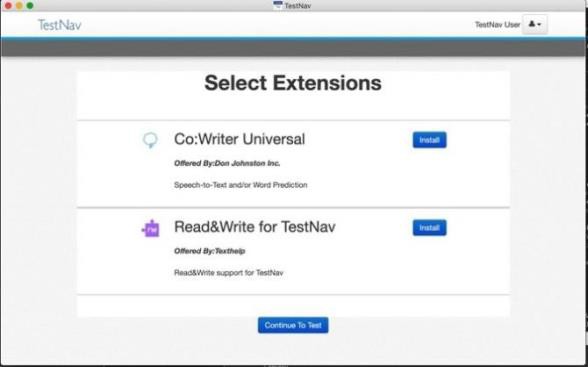 Select one web extension; do not enable both. The web extensions have similar features, and the student should select the web extension they are most familiar with. Do not assign a web extension to a student on the day of the test if the student is unfamiliar with its use.Click Install next to the correct extension.Step 3: If selecting Read&Write for TestNav, no further action is necessary.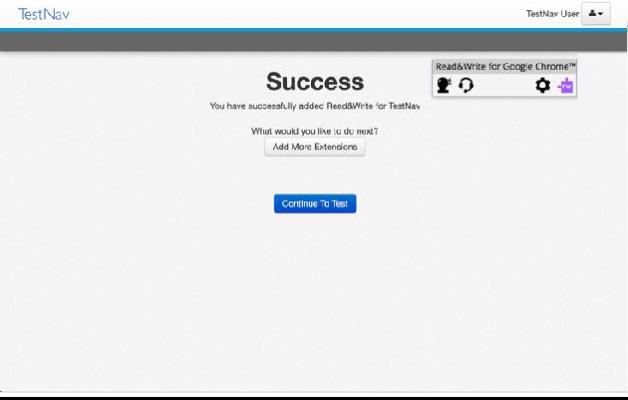 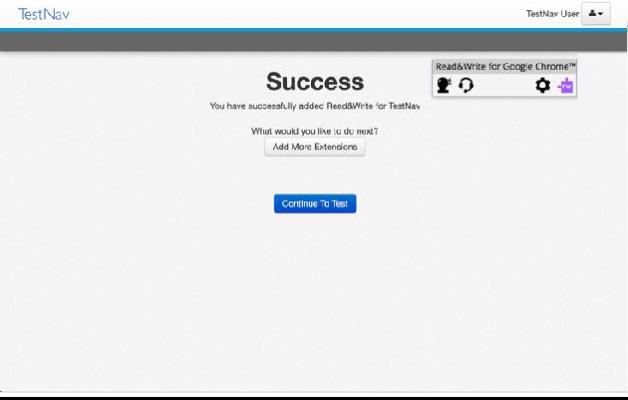 Step 4: If selecting Co:Writer Universal, complete the following steps:The test administrator (or student) must toggle off Word Prediction or Speech-to-Text if the student is not approved for both features. Select Next.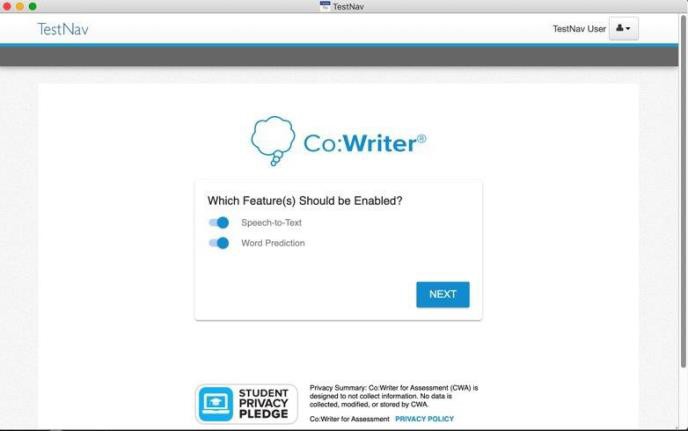 The student does not need a license to use Co:Writer Universal during MCAS testing. If the student has an existing license for Co:Writer, they can log into their account and load their previously selected user settings for MCAS testing. If the student does not have a license or chooses not to load their settings, the test administrator (or student) can skip this step.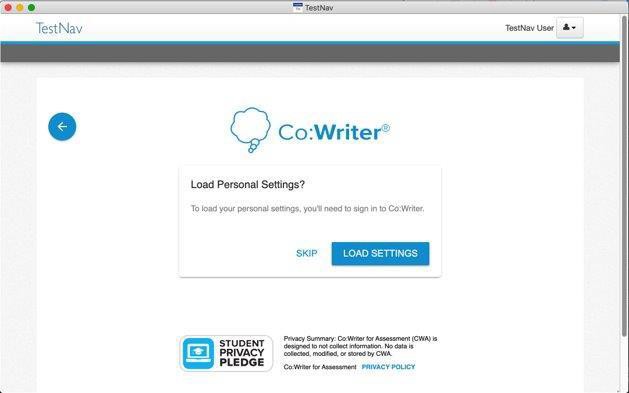 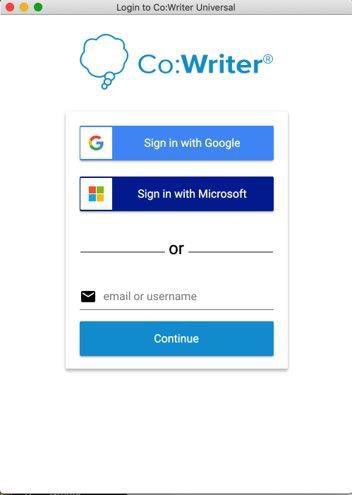 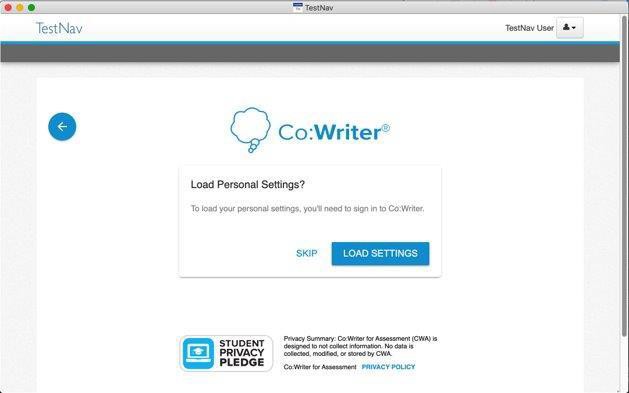 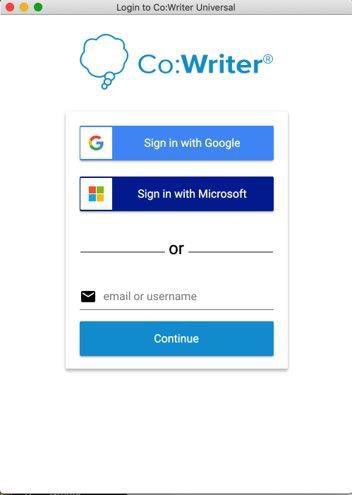 Appendix E: MCAS and ACCESS for ELLs Accessibility Features and Accommodations at a GlanceThe tables below present a crosswalk of all accessibility features and accommodations, for ease of assigning them and adding them to the SR/PNP (for MCAS), and for assigning them correctly for English learners participating in ACCESS tests.Appendix F: Updated Policy on Bilingual Word-to-Word Dictionaries/Glossaries for ELs during MCAS TestingThe information below updates policies in the fall 2023/winter 2024 and spring 2024 MCAS Principal’s Administration Manuals and the first edition of this document.As in the past, students who are currently or were ever reported as EL may use printed copies of authorized bilingual word-to-word dictionaries and glossaries during MCAS testing. DESE is providing new guidance on electronic dictionaries for use during MCAS testing in 2024. Schools that currently use e-book versions as described below in regular instruction and classroom assessments may use them during MCAS testing beginning in 2024. Note that smartphones, including electronic dictionaries on smartphones, continue to be prohibited. Schools that have access to additional iPads or Android tablets for MCAS testing may use e-book bilingual word-to-word dictionaries from wordtoword.com. These bilingual dictionary e-books can be accessed through an iPad app or Android app. Note that these apps are free to use and provide a sign-in to a school account; however, schools must first purchase each bilingual dictionary e-book from the website. Purchased e-books from this site will expire after 18 months.In order to use this option, the tablet must be put into kiosk mode during testing so that only the Word-to-Word app is available. To assist in maintaining test security while using this app, students must be tested in small groups (up to 10 students). DESE recommends administering practice tests to students using the app so that they can familiarize themselves with how they will plan their desk space during MCAS testing using two devices and scratch paper. Questions may be directed to DESE’s Office of Student Assessment Services at mcas@doe.mass.edu, and schools are invited to contact DESE after MCAS test administration with feedback on these applications to assist in future updates.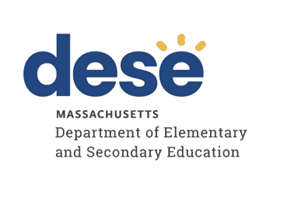 This document was prepared by the 
Massachusetts Department of Elementary and Secondary EducationJeffrey C. Riley Commissioner The Massachusetts Department of Elementary and Secondary Education, an affirmative action employer, is committed to ensuring that all of its programs and facilities are accessible to all members of the public. We do not discriminate on the basis of age, color, disability, national origin, race, religion, sex, gender identity, or sexual orientation.  Inquiries regarding the Department’s compliance with Title IX and other civil rights laws may be directed to the Human Resources Director, 135 Santilli Highway, Everett, MA 02149. Phone: 781-338-6105.© 2024 Massachusetts Department of Elementary and Secondary EducationPermission is hereby granted to copy any or all parts of this document for non-commercial educational purposes. Please credit the “Massachusetts Department of Elementary and Secondary Education.”Massachusetts Department of Elementary and Secondary Education135 Santilli Highway, Everett, MA 02149Phone 781-338-3000  TTY: N.E.T. Relay 800-439-2370www.doe.mass.edu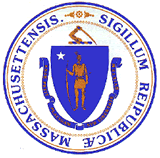 Table 1.  Universal Accessibility Features Available to All StudentsTable 1.  Universal Accessibility Features Available to All StudentsTable 1.  Universal Accessibility Features Available to All StudentsTable 1.  Universal Accessibility Features Available to All StudentsFeature #Computer-Based TestingComputer-Based TestingPaper-Based TestingUF1Highlighter toolFour highlighter colors are offered: blue, pink, green, and orange.Highlighter toolFour highlighter colors are offered: blue, pink, green, and orange.HighlighterColored pencils and yellow highlighters may be used, but students must use a #2 pencil only to answer all test questions.UF2Color contrast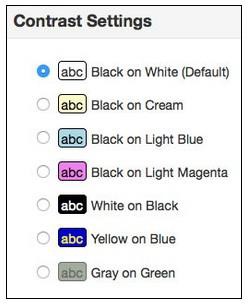 Studentscan select a color combination for text and background. Colored overlays or tinted lens(es) UF3Zoom in/out toolZoom in/out tool enlarges or reduces the entire screen when the student presses Ctrl + or Ctrl - Zoom in/out toolZoom in/out tool enlarges or reduces the entire screen when the student presses Ctrl + or Ctrl - Magnification tool/device or low-vision aid UF4(SR/PNP)Enlarged cursor/mouse pointer toolThe student can select an enlarged and colored cursor.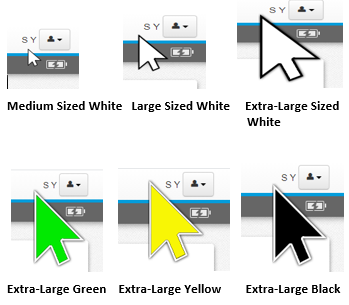 Note: Pointers are not shown in actual size. Pointer size will differ according to the size of the computer screen.Enlarged cursor/mouse pointer toolThe student can select an enlarged and colored cursor.Note: Pointers are not shown in actual size. Pointer size will differ according to the size of the computer screen.Enlarged pencil/modified writing instrumentTable 1.  (continued)Table 1.  (continued)Table 1.  (continued)Table 1.  (continued)Feature #Computer-Based TestingComputer-Based TestingPaper-Based TestingUF5Line reader tool Masks text so only part of the text can be viewed at one timeLine reader tool Masks text so only part of the text can be viewed at one timeTracking device, such as a straight edge or similar toolUF6Answer masking Student selects which answer choices will be shown on the screenAnswer masking Student selects which answer choices will be shown on the screenMask text or answer(s) using a blank card or cutout UF7Answer eliminatorMarks an “X” through each answer option the student believes is incorrectAnswer eliminatorMarks an “X” through each answer option the student believes is incorrectUse a pencil to eliminate answer choices in test booklet (Note: The student should take care not to eliminate answer bubble options, as stray marks will lead to an incorrect score.)UF8Item flag/bookmarkItem flag/bookmarkUse a blank place marker to mark a question for later review (Note: Sticky notes are not allowed.)UF9Audio aid (e.g., amplification device)(Note: Smartphones may not be used.)Audio aid (e.g., amplification device)(Note: Smartphones may not be used.)Audio aid (e.g., amplification device)         (Note: Smartphones may not be used.)  UF10Notepad for notes or calculationsNotepad for notes or calculationsScratch paper is required for all studentsUF11Test administrator reads aloud selected words (or signs selected words, in the case of a student who is Deaf or Hard-of-Hearing) for Mathematics and STE only, as requested by the student.The student may point to a word or phrase and request the word to be read aloud or signed. Test administrator quietly reads aloud or signs the selected word(s) or phrase; test administrator may not explain or define words. Students using this feature may be tested alongside other students in groups of any size.Test administrator reads aloud selected words (or signs selected words, in the case of a student who is Deaf or Hard-of-Hearing) for Mathematics and STE only, as requested by the student.The student may point to a word or phrase and request the word to be read aloud or signed. Test administrator quietly reads aloud or signs the selected word(s) or phrase; test administrator may not explain or define words. Students using this feature may be tested alongside other students in groups of any size.Test administrator reads aloud selected words (or signs selected words, in the case of a student who is Deaf or Hard-of-Hearing) for Mathematics and STE only, as requested by the student.The student may point to a word or phrase and request the word to be read aloud or signed. Test administrator quietly reads aloud or signs the selected word(s) or phrase; test administrator may not explain or define words. Students using this feature may be tested alongside other students in groups of any size.UF12Test administrator redirects the student’s attention to the test without coaching or assisting the student to answer any questions (e.g., test administrator reminds student to stay focused; it is not permissible to say, “Add more to your response” or “Make sure to answer all questions.”)Test administrator redirects the student’s attention to the test without coaching or assisting the student to answer any questions (e.g., test administrator reminds student to stay focused; it is not permissible to say, “Add more to your response” or “Make sure to answer all questions.”)Test administrator redirects the student’s attention to the test without coaching or assisting the student to answer any questions (e.g., test administrator reminds student to stay focused; it is not permissible to say, “Add more to your response” or “Make sure to answer all questions.”)UF13Test administrator repeats or clarifies general test administration directions from the appropriate Test Administrator’s Manual scripts to the student, as needed. Test administrator repeats or clarifies general test administration directions from the appropriate Test Administrator’s Manual scripts to the student, as needed. Test administrator repeats or clarifies general test administration directions from the appropriate Test Administrator’s Manual scripts to the student, as needed. Table 2.  Designated Accessibility Features Available to Any StudentTable 2.  Designated Accessibility Features Available to Any StudentFeature #Accessibility FeatureDF1Small group test administration (May include up to a total of 10 students.)DF2Individual (one-to-one) test administration (Student must be tested in a separate setting.)DF3Frequent brief supervised breaksDF4Separate or alternate test locationDF5Seating in a specified area of the testing room, including the use of a study carrelDF6Adaptive or specialized furniture (e.g., seating, desk, or lighting)DF7Noise buffer, such as noise-canceling earmuffs/headphones or white noise (Note: music or other recordings may not be played, unless granted as a unique accommodation by DESE.)DF8Familiar test administratorDF9Student reads test aloud to self: Student must be tested in a separate setting, unless a low-volume device (e.g., a Whisperphone) is used.DF10Specific time of dayDF11Stop Testing policy: The student should be given the opportunity to attempt each test session. If the student does not appear to be responding to test questions after a period of 15-20 minutes, the test administrator may ask if the student is finished. If so, the test administrator may collect the student’s test materials and the student may either sit quietly or be excused from the test setting. Table 3.  MCAS Participation for Students with DisabilitiesTable 3.  MCAS Participation for Students with DisabilitiesOption 1The student participates in standard MCAS testing under routine testing conditions.Option 2 The student participates in standard MCAS testing using necessary accessibility features and accommodations to demonstrate knowledge and skills (see section IV).Option 3The student meets the definition of “students with the most significant cognitive disabilities” (see section D) and participates in the MCAS-Alt.  Table 4.  Test Presentation Accommodations for Students with DisabilitiesTable 4.  Test Presentation Accommodations for Students with DisabilitiesTable 4.  Test Presentation Accommodations for Students with Disabilities#Computer-Based TestPaper-Based TestA1(SR/PNP)Paper-based edition of the MCAS test may be administered as an accommodation to a student who is unable to use a computer or take the computer-based test due to a disability. (Note: This must be listed as an accommodation in the student’s IEP or 504 plan.)N/AA2(SR/PNP)N/A(See UF3 and UF4 in Table 1 for information on screen magnification and alternate cursor/mouse.)Large print (approximately 18-point font size on 11x17-inch paper):Large-print special instructions will accompany the large-print test.The student may write answers directly in the standard-size test & answer booklet or in the large-print booklet. If students write answers in the large-print booklet, all responses must be transcribed verbatim, either by the student at the time of testing or by a test administrator anytime during the testing window, into the student’s standard booklet, so that the student will receive credit. IEPs and 504 plans should indicate whether students will record their responses in the standard-size booklet directly or whether the test administrator will need to transcribe the student’s work into the standard booklet. See Appendix A of the Guide to the SR/PNP Process for important information about assigning this accommodation.Test administrators for students using accommodation A2 must sign an nondisclosure agreement before administering this accommodation. Table 4. (continued)Table 4. (continued)Table 4. (continued)#Computer-Based TestPaper-Based TestA3.1(SR/PNP) A3.2(SR/PNP)A3.3(SR/PNP)A3.1 – Screen reader: ONLY for a student who is blind and uses the assistive technology program JAWS or NVDAA separate hard-copy Braille edition test with the appropriate Braille graphics will automatically be sent for this accommodation.All responses must be entered onscreen, either by the student or test administrator. See Appendix A of the Guide to the SR/PNP Process for important information about assigning this accommodation. 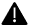 Test administrators for students using accommodation A3.1 must sign an MCAS Nondisclosure Acknowledgment before administering this accommodation.A3.2 – Braille edition (hard copy):All answers must be either scribed or transcribed verbatim into the student’s standard booklet and returned according to instructions in the PAM so the student will receive credit. Braille special instructions will accompany the Braille test. See Appendix A of the Guide to the SR/PNP Process for important information about assigning this accommodation.Test administrators for students using accommodation A3.2 must sign an MCAS Nondisclosure Acknowledgment before administering this accommodation.A3.1(SR/PNP) A3.2(SR/PNP)A3.3(SR/PNP)A3.3 – Assistive Technology: Students who are not blind but use JAWS, NVDA, and ZoomText may use this form to allow their assistive technology program to integrate with the computer-based test. A separate hard-copy Braille edition test will not be automatically sent; schools that need one should call the MCAS Service Center to request one. See Appendix A of the Guide to the SR/PNP Process for important information about assigning this accommodation. Test administrators for students using accommodation 3.3 must sign an MCAS Nondisclosure Acknowledgment before administering this accommodation.A3.2 – Braille edition (hard copy):All answers must be either scribed or transcribed verbatim into the student’s standard booklet and returned according to instructions in the PAM so the student will receive credit. Braille special instructions will accompany the Braille test. See Appendix A of the Guide to the SR/PNP Process for important information about assigning this accommodation.Test administrators for students using accommodation A3.2 must sign an MCAS Nondisclosure Acknowledgment before administering this accommodation.Note for A3.1, A3.2, and A3.3Previewing Braille test content by test administrators: Under secure conditions supervised by the principal, Braille test administrators may review Braille test materials up to four days prior to testing once they are received by the school for the purpose of preparing to orient the student. Test materials may not be removed from the school. Note for A3.1, A3.2, and A3.3Previewing Braille test content by test administrators: Under secure conditions supervised by the principal, Braille test administrators may review Braille test materials up to four days prior to testing once they are received by the school for the purpose of preparing to orient the student. Test materials may not be removed from the school. Note for A3.1, A3.2, and A3.3Previewing Braille test content by test administrators: Under secure conditions supervised by the principal, Braille test administrators may review Braille test materials up to four days prior to testing once they are received by the school for the purpose of preparing to orient the student. Test materials may not be removed from the school. Table 4. (continued)Table 4. (continued)Table 4. (continued)#Computer-Based TestPaper-Based TestA4(SR/PNP)(Note new number)Text-to-speech (TTS): computer reads text aloud for Mathematics and STE (not ELA)For students who require that text be read aloud, IEP teams should consider whether TTS is preferable to a human reader (or vice versa) and list this in each student’s IEP or 504 plan (e.g., “text-to-speech is preferable, but human reader is acceptable”).TTS may be used either with headphones or without headphones in a separate setting. Students should view the tutorial and take an online TTS practice test prior to testing. Note: TTS for ELA is a special access accommodation (SA1.1). See Table 6 for guidelines and criteria to receive this accommodation.See Appendix A of the Guide to the SR/PNP Process for important information about assigning this accommodation. Text-to-speech (TTS): computer reads text aloud for Mathematics and STE (not ELA)For students who require that text be read aloud, IEP teams should consider whether TTS is preferable to a human reader (or vice versa) and list this in each student’s IEP or 504 plan (e.g., “text-to-speech is preferable, but human reader is acceptable”).TTS may be used either with headphones or without headphones in a separate setting. Students should view the tutorial and take an online TTS practice test prior to testing. Note: TTS for ELA is a special access accommodation (SA1.1). See Table 6 for guidelines and criteria to receive this accommodation.See Appendix A of the Guide to the SR/PNP Process for important information about assigning this accommodation. A5(SR/PNP)Human read-aloud for Mathematics and STE (not ELA)For students who require text read aloud, IEP teams should consider whether TTS is preferable to a human reader (or vice versa) and list this in each student’s IEP or 504 plan (e.g., “text-to-speech is preferable, but human reader is acceptable”).A human reader may read aloud the student’s test. Note that for computer-based testing, test administrators will need their own device next to the student to sign in to their own version of the test using a proctor testing ticket. No responses should be entered into the test using a proctor testing ticket, as the responses will not be saved. (Students will sign in and respond using their student testing tickets.) Note: Reading aloud the ELA tests is a special access accommodation (SA1). See Table 6 for guidelines and criteria to receive this accommodation. Review Appendix C: Procedures for Providing the Human Read-Aloud Accommodation.  See Appendix A of the Guide to the SR/PNP Process for important information about assigning this accommodation.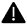 Test administrators for students using accommodation A5 must sign an MCAS Nondisclosure Acknowledgment before administering this accommodation.Human read-aloud for Mathematics and STE (not ELA)For students who require text read aloud, IEP teams should consider whether TTS is preferable to a human reader (or vice versa) and list this in each student’s IEP or 504 plan (e.g., “text-to-speech is preferable, but human reader is acceptable”).A human reader may read aloud the student’s test. Note that for computer-based testing, test administrators will need their own device next to the student to sign in to their own version of the test using a proctor testing ticket. No responses should be entered into the test using a proctor testing ticket, as the responses will not be saved. (Students will sign in and respond using their student testing tickets.) Note: Reading aloud the ELA tests is a special access accommodation (SA1). See Table 6 for guidelines and criteria to receive this accommodation. Review Appendix C: Procedures for Providing the Human Read-Aloud Accommodation.  See Appendix A of the Guide to the SR/PNP Process for important information about assigning this accommodation.Test administrators for students using accommodation A5 must sign an MCAS Nondisclosure Acknowledgment before administering this accommodation.A6.1(SR/PNP)Human signer for the Mathematics, STE tests, and ELA test questions (but not ELA reading passages): The test must be signed exactly as it appears. The signer may not provide assistance to the student regarding the meaning of words, intent of any test question, or how to respond to any test questions. The signer may finger-spell key words in addition to providing the sign for a term. The signer may sign emphasis only when indicated by bold or italicized text.The test must be administered in a separate setting, either individually or to a small group of 2–5 students, all of whom are receiving the human signer accommodation. If preferred, selected words, phrases, or sections of the Mathematics and STE tests may be signed to the student, as requested, rather than signing the entire test.Signing the ELA reading passages is a special access accommodation (SA2). See Table 6 for guidelines and criteria to receive this accommodation.Previewing test content by human signers: Under secure conditions supervised by the principal, interpreters may review test materials up to four days prior to testing once they become available, either online or shipped to the school, for the purpose of preparing to sign the test. Test materials may not be removed from the school nor accessed online outside of the school. Human signer for the Mathematics, STE tests, and ELA test questions (but not ELA reading passages): The test must be signed exactly as it appears. The signer may not provide assistance to the student regarding the meaning of words, intent of any test question, or how to respond to any test questions. The signer may finger-spell key words in addition to providing the sign for a term. The signer may sign emphasis only when indicated by bold or italicized text.The test must be administered in a separate setting, either individually or to a small group of 2–5 students, all of whom are receiving the human signer accommodation. If preferred, selected words, phrases, or sections of the Mathematics and STE tests may be signed to the student, as requested, rather than signing the entire test.Signing the ELA reading passages is a special access accommodation (SA2). See Table 6 for guidelines and criteria to receive this accommodation.Previewing test content by human signers: Under secure conditions supervised by the principal, interpreters may review test materials up to four days prior to testing once they become available, either online or shipped to the school, for the purpose of preparing to sign the test. Test materials may not be removed from the school nor accessed online outside of the school. Table 4. (continued)Table 4. (continued)Table 4. (continued)#Computer-Based TestPaper-Based TestSee Appendix A of the Guide to the SR/PNP Process for important information about assigning this accommodation. Test administrators and interpreters for students using accommodation A6.1 must sign an MCAS Nondisclosure Acknowledgment before administering this accommodation.See Appendix A of the Guide to the SR/PNP Process for important information about assigning this accommodation. Test administrators and interpreters for students using accommodation A6.1 must sign an MCAS Nondisclosure Acknowledgment before administering this accommodation.A6.2(SR/PNP)ASL video editions of the computer-based spring 2024 MCAS grade 10 Mathematics and June high school Science tests (not available for February high school Science or the retests in November and March):An embedded ASL video is built into these computer-based tests.Students may turn on, turn off, pause, and control the signing speed of the ASL video. The size of the ASL video may be adjusted (using the CTRL+ or - keys) and it may be moved around on the computer screen.Students should view the tutorial and take online ASL practice tests prior to testing to become familiar with the features of the ASL video player. For students who are unable to use the ASL video, but have this accommodation listed in their plans, a human signer may be substituted.See Appendix A of the Guide to the SR/PNP Process for important information about assigning this accommodation. N/A (See A6.1 for Human Signer)A7Human signer for test directions only (from the appropriate Test Administrator’s Manual scripts) for a student who is Deaf or Hard-of-HearingHuman signer for test directions only (from the appropriate Test Administrator’s Manual scripts) for a student who is Deaf or Hard-of-HearingA8Track test items by assisting the student to move from one test question to the nextTest administrators for students using accommodation A8 must sign an MCAS Nondisclosure Acknowledgment before administering this accommodation.Track test items by assisting the student to move from one test question to the nextTest administrators for students using accommodation A8 must sign an MCAS Nondisclosure Acknowledgment before administering this accommodation.Table 5.  Response Accommodations for Students with DisabilitiesTable 5.  Response Accommodations for Students with DisabilitiesTable 5.  Response Accommodations for Students with Disabilities#Computer-Based TestPaper-Based TestA9(SR/PNP)Use of approved graphic organizers, checklists, or supplemental reference sheets: Only the approved ELA organizers and supplemental mathematics reference sheets made available by the Department may be used as accommodations on ELA and Mathematics. These have been developed for use on MCAS tests based on the most current versions of the curriculum framework standards measured by the tests, the MCAS test design, expectations for how student essays and text-based responses will be scored, and educator input. Exception: ELA graphic organizers without text (e.g., paper with only lines, arrows and dots) may be used without Department approval by students who have this accommodation listed in their IEP or 504 plans.Use of approved graphic organizers, checklists, or supplemental reference sheets: Only the approved ELA organizers and supplemental mathematics reference sheets made available by the Department may be used as accommodations on ELA and Mathematics. These have been developed for use on MCAS tests based on the most current versions of the curriculum framework standards measured by the tests, the MCAS test design, expectations for how student essays and text-based responses will be scored, and educator input. Exception: ELA graphic organizers without text (e.g., paper with only lines, arrows and dots) may be used without Department approval by students who have this accommodation listed in their IEP or 504 plans.Table 5.  (continued)Table 5.  (continued)Table 5.  (continued)Table 5.  (continued)Table 5.  (continued)#Computer-Based TestComputer-Based TestPaper-Based TestPaper-Based TestFor STE, students may use a sample reference sheet or schools may submit a customized reference sheet for Department approval, as follows: Individualized reference sheets approved prior to the 2021–22 school year must be resubmitted for approval for use on the 2024 STE tests.All science reference sheets submitted for approval must be accompanied by a completed cover sheet.For STE, students may use a sample reference sheet or schools may submit a customized reference sheet for Department approval, as follows: Individualized reference sheets approved prior to the 2021–22 school year must be resubmitted for approval for use on the 2024 STE tests.All science reference sheets submitted for approval must be accompanied by a completed cover sheet.For STE, students may use a sample reference sheet or schools may submit a customized reference sheet for Department approval, as follows: Individualized reference sheets approved prior to the 2021–22 school year must be resubmitted for approval for use on the 2024 STE tests.All science reference sheets submitted for approval must be accompanied by a completed cover sheet.For STE, students may use a sample reference sheet or schools may submit a customized reference sheet for Department approval, as follows: Individualized reference sheets approved prior to the 2021–22 school year must be resubmitted for approval for use on the 2024 STE tests.All science reference sheets submitted for approval must be accompanied by a completed cover sheet.A10.1(SR/PNP)Scribe responses (A10.1) for Mathematics and STE (not ELA)A human scribe will record the student’s responses verbatim (i.e., as dictated or signed by the student) at the time of testing, either onscreen (computer-based test) or in the student’s booklet (paper-based test). The student must be tested in a separate setting. (See Appendix B for specific guidance on providing the scribe accommodation.)For students unable to use their hand to respond to test questions due to a recent injury or recovery from surgery, the scribe accommodation may be provided if either of the following criteria are met: this accommodation is listed in an approved plan (Department approval is not required); ora 504 plan is under development, and the 504 plan coordinator is responsible for writing and agreeing upon the need for the scribe accommodation before providing it to the student.Scribing responses for ELA is a special access accommodation (SA3.1). See Table 6 for guidelines and criteria to receive this accommodation.Test administrators for students using accommodation A10.1 must sign an MCAS Nondisclosure Acknowledgment before administering this accommodation.Scribe responses (A10.1) for Mathematics and STE (not ELA)A human scribe will record the student’s responses verbatim (i.e., as dictated or signed by the student) at the time of testing, either onscreen (computer-based test) or in the student’s booklet (paper-based test). The student must be tested in a separate setting. (See Appendix B for specific guidance on providing the scribe accommodation.)For students unable to use their hand to respond to test questions due to a recent injury or recovery from surgery, the scribe accommodation may be provided if either of the following criteria are met: this accommodation is listed in an approved plan (Department approval is not required); ora 504 plan is under development, and the 504 plan coordinator is responsible for writing and agreeing upon the need for the scribe accommodation before providing it to the student.Scribing responses for ELA is a special access accommodation (SA3.1). See Table 6 for guidelines and criteria to receive this accommodation.Test administrators for students using accommodation A10.1 must sign an MCAS Nondisclosure Acknowledgment before administering this accommodation.Scribe responses (A10.1) for Mathematics and STE (not ELA)A human scribe will record the student’s responses verbatim (i.e., as dictated or signed by the student) at the time of testing, either onscreen (computer-based test) or in the student’s booklet (paper-based test). The student must be tested in a separate setting. (See Appendix B for specific guidance on providing the scribe accommodation.)For students unable to use their hand to respond to test questions due to a recent injury or recovery from surgery, the scribe accommodation may be provided if either of the following criteria are met: this accommodation is listed in an approved plan (Department approval is not required); ora 504 plan is under development, and the 504 plan coordinator is responsible for writing and agreeing upon the need for the scribe accommodation before providing it to the student.Scribing responses for ELA is a special access accommodation (SA3.1). See Table 6 for guidelines and criteria to receive this accommodation.Test administrators for students using accommodation A10.1 must sign an MCAS Nondisclosure Acknowledgment before administering this accommodation.Scribe responses (A10.1) for Mathematics and STE (not ELA)A human scribe will record the student’s responses verbatim (i.e., as dictated or signed by the student) at the time of testing, either onscreen (computer-based test) or in the student’s booklet (paper-based test). The student must be tested in a separate setting. (See Appendix B for specific guidance on providing the scribe accommodation.)For students unable to use their hand to respond to test questions due to a recent injury or recovery from surgery, the scribe accommodation may be provided if either of the following criteria are met: this accommodation is listed in an approved plan (Department approval is not required); ora 504 plan is under development, and the 504 plan coordinator is responsible for writing and agreeing upon the need for the scribe accommodation before providing it to the student.Scribing responses for ELA is a special access accommodation (SA3.1). See Table 6 for guidelines and criteria to receive this accommodation.Test administrators for students using accommodation A10.1 must sign an MCAS Nondisclosure Acknowledgment before administering this accommodation.A10.2(SR/PNP)Speech-to-text (A10.2) for Mathematics and STE (not ELA). Students may use a voice recognition program (other than a smartphone) that generates responses by converting speech into text. Students using the speech-to-text accommodation for computer-based tests will be able to use an embedded speech-to-text web extension that functions within TestNav. The Web Extension assistive technology (AT) SR/PNP designation must be selected in PAN for this embedded tool.  The web extension for speech-to-text does not function on Mathematics or Introductory Physics computer-based tests, as it is incompatible with the Equation Editor answer box used for constructed responses. Refer to Appendix D for a step-by-step guide to accessing and using this feature.Speech-to-text (A10.2) for Mathematics and STE (not ELA). Students may use a voice recognition program (other than a smartphone) that generates responses by converting speech into text. Students using the speech-to-text accommodation for computer-based tests will be able to use an embedded speech-to-text web extension that functions within TestNav. The Web Extension assistive technology (AT) SR/PNP designation must be selected in PAN for this embedded tool.  The web extension for speech-to-text does not function on Mathematics or Introductory Physics computer-based tests, as it is incompatible with the Equation Editor answer box used for constructed responses. Refer to Appendix D for a step-by-step guide to accessing and using this feature.Speech-to-text (A10.2) for Mathematics and STE (not ELA). Students may use a voice recognition program (other than a smartphone) that generates responses by converting speech into text. Students using the speech-to-text accommodation for computer-based tests will be able to use an embedded speech-to-text web extension that functions within TestNav. The Web Extension assistive technology (AT) SR/PNP designation must be selected in PAN for this embedded tool.  The web extension for speech-to-text does not function on Mathematics or Introductory Physics computer-based tests, as it is incompatible with the Equation Editor answer box used for constructed responses. Refer to Appendix D for a step-by-step guide to accessing and using this feature.Speech-to-text (A10.2) for Mathematics and STE (not ELA). Students may use a voice recognition program (other than a smartphone) that generates responses by converting speech into text. Students using the speech-to-text accommodation for computer-based tests will be able to use an embedded speech-to-text web extension that functions within TestNav. The Web Extension assistive technology (AT) SR/PNP designation must be selected in PAN for this embedded tool.  The web extension for speech-to-text does not function on Mathematics or Introductory Physics computer-based tests, as it is incompatible with the Equation Editor answer box used for constructed responses. Refer to Appendix D for a step-by-step guide to accessing and using this feature.Table 5.  (continued)Table 5.  (continued)Table 5.  (continued)Table 5.  (continued)Table 5.  (continued)#Computer-Based TestComputer-Based TestPaper-Based TestPaper-Based TestFor Mathematics tests and the Introductory Physics test, students may need to use their own AT speech-to-text device (separate from their testing device). If students use their own AT devices, all assessment content must be deleted from these devices after the test for security purposes.Speech-to-text technology requires that the student go back through all generated text to correct errors in transcription, including use of writing conventions; thus, prior experience with this accommodation is essential. Students who use speech-to-text will need headphones/Whisperphones unless they are tested individually in a separate setting.Note: Speech-to-text for ELA is a special access accommodation (SA3.2). See Table 6 for guidelines and criteria to receive this accommodation.See Appendix A of the Guide to the SR/PNP Process for important information about assigning this accommodation. Test administrators for students using accommodation A10.2 must sign an MCAS Nondisclosure Acknowledgment before administering this accommodation.For Mathematics tests and the Introductory Physics test, students may need to use their own AT speech-to-text device (separate from their testing device). If students use their own AT devices, all assessment content must be deleted from these devices after the test for security purposes.Speech-to-text technology requires that the student go back through all generated text to correct errors in transcription, including use of writing conventions; thus, prior experience with this accommodation is essential. Students who use speech-to-text will need headphones/Whisperphones unless they are tested individually in a separate setting.Note: Speech-to-text for ELA is a special access accommodation (SA3.2). See Table 6 for guidelines and criteria to receive this accommodation.See Appendix A of the Guide to the SR/PNP Process for important information about assigning this accommodation. Test administrators for students using accommodation A10.2 must sign an MCAS Nondisclosure Acknowledgment before administering this accommodation.For Mathematics tests and the Introductory Physics test, students may need to use their own AT speech-to-text device (separate from their testing device). If students use their own AT devices, all assessment content must be deleted from these devices after the test for security purposes.Speech-to-text technology requires that the student go back through all generated text to correct errors in transcription, including use of writing conventions; thus, prior experience with this accommodation is essential. Students who use speech-to-text will need headphones/Whisperphones unless they are tested individually in a separate setting.Note: Speech-to-text for ELA is a special access accommodation (SA3.2). See Table 6 for guidelines and criteria to receive this accommodation.See Appendix A of the Guide to the SR/PNP Process for important information about assigning this accommodation. Test administrators for students using accommodation A10.2 must sign an MCAS Nondisclosure Acknowledgment before administering this accommodation.For Mathematics tests and the Introductory Physics test, students may need to use their own AT speech-to-text device (separate from their testing device). If students use their own AT devices, all assessment content must be deleted from these devices after the test for security purposes.Speech-to-text technology requires that the student go back through all generated text to correct errors in transcription, including use of writing conventions; thus, prior experience with this accommodation is essential. Students who use speech-to-text will need headphones/Whisperphones unless they are tested individually in a separate setting.Note: Speech-to-text for ELA is a special access accommodation (SA3.2). See Table 6 for guidelines and criteria to receive this accommodation.See Appendix A of the Guide to the SR/PNP Process for important information about assigning this accommodation. Test administrators for students using accommodation A10.2 must sign an MCAS Nondisclosure Acknowledgment before administering this accommodation.A11Responses recorded by student on special paper:Responses must be transcribed into the student’s computer-based test or test & answer booklet by a test administrator anytime during the testing window.Students who transcribe their own responses must do so during the test session and must finish on the day in which the test session began.See Appendix B for guidelines on transcribing student responses.Test administrators for students using accommodation A11 must sign an MCAS Nondisclosure Acknowledgment before administering this accommodation.Responses recorded by student on special paper:Responses must be transcribed into the student’s computer-based test or test & answer booklet by a test administrator anytime during the testing window.Students who transcribe their own responses must do so during the test session and must finish on the day in which the test session began.See Appendix B for guidelines on transcribing student responses.Test administrators for students using accommodation A11 must sign an MCAS Nondisclosure Acknowledgment before administering this accommodation.Responses recorded by student on special paper:Responses must be transcribed into the student’s computer-based test or test & answer booklet by a test administrator anytime during the testing window.Students who transcribe their own responses must do so during the test session and must finish on the day in which the test session began.See Appendix B for guidelines on transcribing student responses.Test administrators for students using accommodation A11 must sign an MCAS Nondisclosure Acknowledgment before administering this accommodation.Responses recorded by student on special paper:Responses must be transcribed into the student’s computer-based test or test & answer booklet by a test administrator anytime during the testing window.Students who transcribe their own responses must do so during the test session and must finish on the day in which the test session began.See Appendix B for guidelines on transcribing student responses.Test administrators for students using accommodation A11 must sign an MCAS Nondisclosure Acknowledgment before administering this accommodation.A12(SR/PNP)N/AN/ATyped responses: Responses must be printed out, one per page, and inserted in the student’s test & answer booklet with all required header information typed on each page (see the PAM).Schools should not also transcribe students’ responses into their test & answer booklet. After being printed, responses must be deleted from the device. Test administrators for students using accommodation A12 must sign an MCAS Nondisclosure Acknowledgment before administering this accommodation.Typed responses: Responses must be printed out, one per page, and inserted in the student’s test & answer booklet with all required header information typed on each page (see the PAM).Schools should not also transcribe students’ responses into their test & answer booklet. After being printed, responses must be deleted from the device. Test administrators for students using accommodation A12 must sign an MCAS Nondisclosure Acknowledgment before administering this accommodation.A13Student records responses on a device (other than a smartphone) for the purpose of playing back and transcribing the recorded segment(s). Student may use text-to-speech software or an audio recording device to listen to their draft response. Responses must be deleted from the device once they have been transcribed into the student’s test. Test administrators for students using accommodation A13 must sign an MCAS Nondisclosure Acknowledgment before administering this accommodation.   Student records responses on a device (other than a smartphone) for the purpose of playing back and transcribing the recorded segment(s). Student may use text-to-speech software or an audio recording device to listen to their draft response. Responses must be deleted from the device once they have been transcribed into the student’s test. Test administrators for students using accommodation A13 must sign an MCAS Nondisclosure Acknowledgment before administering this accommodation.   Student records responses on a device (other than a smartphone) for the purpose of playing back and transcribing the recorded segment(s). Student may use text-to-speech software or an audio recording device to listen to their draft response. Responses must be deleted from the device once they have been transcribed into the student’s test. Test administrators for students using accommodation A13 must sign an MCAS Nondisclosure Acknowledgment before administering this accommodation.   Student records responses on a device (other than a smartphone) for the purpose of playing back and transcribing the recorded segment(s). Student may use text-to-speech software or an audio recording device to listen to their draft response. Responses must be deleted from the device once they have been transcribed into the student’s test. Test administrators for students using accommodation A13 must sign an MCAS Nondisclosure Acknowledgment before administering this accommodation.   Table 5.  (continued)Table 5.  (continued)Table 5.  (continued)Table 5.  (continued)Table 5.  (continued)#Computer-Based TestPaper-Based TestPaper-Based TestPaper-Based TestA14Responses signed onto video (for a student who is Deaf or Hard-of Hearing), then transcribed by the student onscreen or into the test & answer booklet during playback. The video must be deleted after transcription.Test administrators for students using accommodation A14 must sign an MCAS Nondisclosure Acknowledgment before administering this accommodation.Responses signed onto video (for a student who is Deaf or Hard-of Hearing), then transcribed by the student onscreen or into the test & answer booklet during playback. The video must be deleted after transcription.Test administrators for students using accommodation A14 must sign an MCAS Nondisclosure Acknowledgment before administering this accommodation.Responses signed onto video (for a student who is Deaf or Hard-of Hearing), then transcribed by the student onscreen or into the test & answer booklet during playback. The video must be deleted after transcription.Test administrators for students using accommodation A14 must sign an MCAS Nondisclosure Acknowledgment before administering this accommodation.Responses signed onto video (for a student who is Deaf or Hard-of Hearing), then transcribed by the student onscreen or into the test & answer booklet during playback. The video must be deleted after transcription.Test administrators for students using accommodation A14 must sign an MCAS Nondisclosure Acknowledgment before administering this accommodation.A15Monitor placement of responses in the appropriate area onscreen or in the test & answer booklet by the test administratorTest administrators for students using accommodation A15 must sign an MCAS Nondisclosure Acknowledgment before administering this accommodation.Monitor placement of responses in the appropriate area onscreen or in the test & answer booklet by the test administratorTest administrators for students using accommodation A15 must sign an MCAS Nondisclosure Acknowledgment before administering this accommodation.Monitor placement of responses in the appropriate area onscreen or in the test & answer booklet by the test administratorTest administrators for students using accommodation A15 must sign an MCAS Nondisclosure Acknowledgment before administering this accommodation.Monitor placement of responses in the appropriate area onscreen or in the test & answer booklet by the test administratorTest administrators for students using accommodation A15 must sign an MCAS Nondisclosure Acknowledgment before administering this accommodation.A16Refreshable Braille Display/Braille note-taker (specific external device used in conjunction with screen reader for student who is blind or has a vision impairment) A hard-copy edition of the Braille test must also be ordered and the screen reader test must be selected.Refreshable Braille Display/Braille note-taker (specific external device used in conjunction with screen reader for student who is blind or has a vision impairment) A hard-copy edition of the Braille test must also be ordered and the screen reader test must be selected.Refreshable Braille Display/Braille note-taker (specific external device used in conjunction with screen reader for student who is blind or has a vision impairment) A hard-copy edition of the Braille test must also be ordered and the screen reader test must be selected.Braille note-taker (specific external device used in conjunction with hard-copy Braille test)Braille notes should be placed in the school’s return shipment.A17Braille writer (specific external device used in conjunction with screen reader and hard-copy Braille test) A hard-copy edition of the Braille test must also be ordered and the screen reader test must be selected.Braille writer (specific external device used in conjunction with screen reader and hard-copy Braille test) A hard-copy edition of the Braille test must also be ordered and the screen reader test must be selected.Braille writer (specific external device used in conjunction with screen reader and hard-copy Braille test) A hard-copy edition of the Braille test must also be ordered and the screen reader test must be selected.Braille writer (specific external device used in conjunction with the hard-copy Braille test). A printout of each response may be generated and inserted in the student’s test & answer booklet, with all required information on each page (also see the PAM).Table 6.  Special Access Accommodations for Students with Disabilities Table 6.  Special Access Accommodations for Students with Disabilities #Computer- and Paper-Based TestsSA1.1(SR/PNP)andSA1.2(SR/PNP)Text-to-speech (SA1.1) or human read-aloud (SA1.2) for ELA (not Math or STE), including oral presentation of test questions, response options, and passagesText-to-speech may be used either with or without headphones. If headphones are used, the student may be tested in a typical-sized group. If headphones are not used, the student must be tested individually.A human reader may either read aloud from the computer-based test (logged in to a nearby computer or sitting next to the student) or from the paper-based test. A human reader may read aloud to a group of up to five students.This accommodation is intended for a very small number of students with disabilities that severely limit or prevent them from reading, as documented in locally administered diagnostic evaluations. To receive the text-to-speech or human read-aloud accommodation for ELA tests, the student must meet all of the following criteria:be virtually unable to read, even after varied and repeated attempts to teach the student to do so (i.e., the student is at the beginning stages of learning to read, and not simply reading below grade level), as determined by locally administered diagnostic evaluations (reading below the second grade-level)receive ongoing intervention to learn the skill of readinguse this accommodation routinely (except during instruction in learning to read)The human read aloud (SA1.2) may also be provided to a student who is blind or has a visual impairment and uses a screen reader and/or is unable to use Braille on the tests and retests listed above. If the student will use a screen reader and if the screen reader accommodation is indicated, a separate hard copy Braille test edition will be sent to the school to allow the student to access the appropriate Braille graphics (see accommodation A3.1).Table 6.  (continued)Table 6.  (continued)#Computer- and Paper-Based TestsSee Appendix A of the Guide to the SR/PNP Process for important information about assigning this accommodation. Test administrators for students using special accommodation SA1.2 must sign an MCAS Nondisclosure Acknowledgment before administering this accommodation.SA2(SR/PNP)Human signer for ELA (not Math or STE), including reading passages, questions, and answer options:This accommodation is intended for students who are Deaf or Hard-of-Hearing and who are severely limited or prevented from reading, as documented in locally administered diagnostic evaluations. The student must meet all the following criteria:be virtually unable to read (i.e., decode text), even after varied and repeated attempts to teach the student to do so (i.e., the student is at the very beginning stages of learning to read, and not simply reading below grade level), due to a documented disability and/or history of early and prolonged lack of exposure to and use of languageuse this accommodation routinely, except during reading instructionreceive ongoing intervention to learn the skillThe student must be tested in a group of no more than five students, unless approval is obtained from the Department to increase the group size in rare circumstances.See Appendix A of the Guide to the SR/PNP Process for important information about assigning this accommodation. Test administrators for students using accommodation SA2 must sign an MCAS Nondisclosure Acknowledgment before administering this accommodation.SA3.1(SR/PNP) Scribe responses for ELA (not Math or STE):A human scribe (SA3.1) will record the student’s responses verbatim (i.e., as dictated by the student) at the time of testing, either onscreen (computer-based test) or in the student’s test & answer booklet (paper-based test). This accommodation is intended for students who have the following:documented significant motor or processing difficultiesa recent injury (such as a broken hand or arm) that makes it difficult to produce responses. For many of these students, dictating to a scribe is the only way to demonstrate their composition skills. Students will dictate their responses to a human, who will then record the students’ responses verbatim. Students should be allowed to develop planning notes via the scribe and to view the scribed material. The student must be tested in a separate setting.See Appendix B for specific guidance on providing the scribe accommodation.Test administrators for students using accommodation SA3.1 must sign an MCAS Nondisclosure Acknowledgment before administering this accommodation.Table 6.  (continued)Table 6.  (continued)#Computer- and Paper-Based TestsSA3.2(SR/PNP)Speech-to-text (SA3.2) for ELA (not Math or STE):Students use a speech recognition program that converts voice to written text. Students taking the computer-based test will be able to use an embedded speech-to-text web extension that functions within TestNav. This embedded assistive technology will allow students to dictate their responses directly into the computer-based test without using a separate adjacent (external) device. Refer to Appendix D for a step-by-step guide on accessing and using this feature.The Web Extension AT SR/PNP designation must be selected in PearsonAccess Next for this embedded tool.  If students use their own AT devices, all assessment content must be deleted from these devices after the test for security purposes.Speech-to-text technology requires that the student go back through all generated text to correct errors in transcription, including use of writing conventions; thus, prior experience with this accommodation is essential.Students who use speech-to-text will need headphones/Whisperphones, unless they are teste individually in a separate setting.This accommodation is intended for students who have documented significant motor or processing difficulties, or who have had a recent injury (such as a broken hand or arm) that makes it difficult to produce responses and need to dictate their responses into a voice/speech-to-text device. For many of these students, dictating is the only way to demonstrate their composition skills. Students should be allowed to develop planning notes and to view the dictated material. See Appendix A of the Guide to the SR/PNP Process for important information about assigning this accommodation. Test administrators for students using accommodation SA3.2 must sign an MCAS Nondisclosure Acknowledgment before administering this accommodation.SA4(SR/PNP)Calculation device or other mathematics tool (including addition/subtraction or multiplication/division tables; or manipulatives) on a noncalculator session for Mathematics: Students taking the computer-based test will be able to use an embedded calculator (or a handheld calculator). This accommodation is intended for a small number of students with documented disabilities that severely limit or prevent them from performing basic calculations without a calculation device or other mathematics tool, as documented in locally administered diagnostic evaluations, even after varied and repeated attempts to teach the student to do so.The student must meet all of the following criteria:be virtually unable to calculate (i.e., unable to perform single-digit addition, subtraction, multiplication, or division without a calculation device or other mathematics tool)use the calculation device or tool during routine instruction in mathematics; andreceive ongoing intervention to learn the skill.The student’s IEP or 504 plan must specify which calculation device or tool will be used (e.g., calculator or multiplication table).Table 6.  (continued)Table 6.  (continued)#Computer- and Paper-Based TestsManipulatives and other mathematics tools (excluding calculators and arithmetic tables) must be approved by the Department prior to their use on MCAS tests. Please contact Student Assessment Services at 781-338-3625 or mcas@doe.mass.edu to request approval.Students using handheld calculators to fulfill SA4 should be tested in their own group to minimize confusion during test administration.SA5(SR/PNP)Spell-checker for ELA, including an external spell-checking device for the paper-based test; or in conjunction with the typed response accommodation for the paper-based test:This accommodation is intended for a small number of students with disabilities that severely limit or prevent them from spelling correctly, even after varied and repeated attempts to teach the student to do so. The student must meet all of the following criteria: be unable to spell simple words (i.e., at the beginning stages of learning how to spell), as documented by locally administered diagnostic evaluationsproduce understandable written work only when provided this accommodation, which the student uses during routine instructionreceive ongoing intervention to learn the skillThe student may not use grammar check or access the internet during the test.SA6(SR/PNP)Word prediction for ELA, which provide a choice of frequently used words after the student types the first few letters of a word:Students using the word prediction special access accommodation for the computer-based ELA test will be able to use an embedded word prediction web extension that functions within TestNav. This embedded assistive technology will allow students to use word prediction assistive technology within TestNav without using a separate, adjacent (external) device. Refer to Appendix D for a step-by-step guide on accessing and using this feature.For paper-based tests, a word prediction application must be used at a separate external computer station, and a test administrator or the student must transcribe the selected word(s) into the student’s test & answer booklet. (See Appendix B for information and guidelines on transcribing student responses.) This accommodation is intended for a small number of students who meet both of the following criteria:have a disability that severely limits or prevents them from recalling and processing language in order to generate written responses can access written expression only through the use of word prediction software, application, or device during routine instruction in order to generate written responsesDuring testing, internet access must be turned off/restricted; and functions that automatically select words for the student must be turned off.See Appendix A of the Guide to the SR/PNP Process for important information about assigning this accommodation.Test administrators for students using accommodation SA6 must sign an MCAS Nondisclosure Acknowledgment before administering this accommodation.Table 7. EL Participation Requirements for Spring 2024 MCAS TestsTable 7. EL Participation Requirements for Spring 2024 MCAS TestsTable 7. EL Participation Requirements for Spring 2024 MCAS TestsTable 7. EL Participation Requirements for Spring 2024 MCAS TestsSubject Area TestSubject Area TestSubject Area TestELAMathematicsSTEFirst-Year EL Students1Optional2RequiredRequiredAll Other StudentsRequiredRequiredRequiredTable 8. Accommodations for ELsTable 8. Accommodations for ELsEL1(SR/PNP)Paper-based edition: ELs in their first year of schooling in the U.S. or ELs with little or no familiarity with technology may take the MCAS paper-based test as an accommodation. ELs should have the opportunity to take computer-based practice tests prior to selecting the paper-based test.Administering the ELA test to a first-year EL is optional.EL2Approved Bilingual Word-to-Word Dictionary and Glossary (English/Native language)  This accommodation is available to students who are currently or were ever reported as EL.Paper bilingual word-to-word dictionaries and glossaries are permitted during MCAS testing. Schools should make sure that EL students are familiar with, and comfortable using, paper editions. New for 2024: schools that currently use e-book versions, such as from wordtoword.com, in regular instruction and classroom assessments may use them during MCAS testing. See Appendix F: Updated Policy on Bilingual Word-to-Word Dictionaries/Glossaries for ELs during MCAS Testing.EL3.1(SR/PNP)andEL3.2(SR/PNP)Text-to-speech (TTS) (EL3.1) computer reads text aloud for Mathematics and STE (not ELA):A student using the TTS-enabled English-only edition of the computer-based test with headphones may be tested in a typical-size group.Human read-aloud (EL 3.2) for  Mathematics and STE (not ELA):The test must be administered in a separate setting either individually or to a group of 2–5 students all of whom are receiving the human reader accommodation. Review Appendix C: Procedures for Providing the Human Read-Aloud.See Appendix A of the Guide to the SR/PNP Process for important information about assigning this accommodation. Test administrators for students using accommodation EL3.2 must sign an MCAS Nondisclosure Acknowledgment before administering this accommodation.Table 8. (continued)Table 8. (continued)EL4.1(SR/PNP)andEL4.2(SR/PNP)Scribe or speech-to-text for Mathematics and/or STE test responses (not ELA), consisting either of:a human scribe (EL4.1), who records student’s responses verbatim at the time of testing. See Appendix A for specific guidance on providing the scribe accommodation; ora speech-to-text (EL4.2) program that converts voice to written text, use of a test administrator to generate responses to test questions. Students using the speech-to-text accommodation for the grade 5 and 8 STE tests and for high school Biology will be able to use an embedded speech-to-text “web extension” that functions within TestNav. The embedded web extension is not available on the ELA tests, nor does it function on the Mathematics or the Introductory Physics computer-based tests due to incompatibility with the Equation Editor answer box used for open responses on those tests. Refer to Appendix D for a step-by-step guide to accessing and using this feature.See Appendix A of the Guide to the SR/PNP Process for important information about assigning this accommodation. Test administrators for students using accommodation EL4.1 or EL4.2 must sign an MCAS Nondisclosure Acknowledgment before administering these accommodations.EL5Test administrator reads aloud/repeats/clarifies general administration directions in English (from the appropriate Test Administrator’s Manual scripts)EL6Test administrator reads aloud/repeats/clarifies general administration directions (from the appropriate Test Administrator’s Manual scripts) in student’s native language, if a native language speaker is availableEL7(SR/PNP)Spanish/English edition of the grade 10 Mathematics test/retest and high school Biology and Introductory Physics tests:Spanish/English tests are available in computer- and paper-based formats.  The computer-based tests consist of stacked text, Spanish text above English text; paper-based tests consist of Spanish and English on facing pages (side-by-side).These tests are intended for Spanish-speaking ELs who have been in the U.S. less than 3 years.Students may respond either in Spanish or English. (Note that for all other MCAS tests, students may respond only in English.)See Appendix A of the Guide to the SR/PNP Process for important information about assigning this accommodation. Table 9. Selecting Accommodations for English LearnersTable 9. Selecting Accommodations for English LearnersTable 9. Selecting Accommodations for English LearnersTable 9. Selecting Accommodations for English LearnersTable 9. Selecting Accommodations for English LearnersLevel of ProficiencyLevel of ProficiencyLevel of Proficiency#AccommodationBeginningIntermediateAdvancedEL1Paper-based editions for ELs with low levels of English proficiency and/or no familiarity with technology who are in their first calendar year of enrollment in a U.S. schoolEL2Approved bilingual word-to-word dictionary and glossary (English/Native Language)EL3.1andEL3.2Text-to-speech (EL3.1) for the computer-based Mathematics or STE tests (in English only); OR 
Human read-aloud (EL3.2) for Mathematics and STE EL4.1andEL4.2Human scribe (EL4.1) for Mathematics, grades 5 and 8 STE, high school Biology, and high school Introductory Physics responsesSpeech-to-text (EL4.2) for Mathematics, grades 5 and 8 STE, high school Biology, and high school Introductory Physics responses. (The embedded speech-to text is not available for Mathematics or Introductory Physics.)EL5Test administrator reads aloud/repeats/clarifies general administration directions in EnglishEL6Test administrator reads aloud/repeats/clarifies general administration directions in student’s native language EL7Spanish/English edition of the grade 10 Math test/retest and high school Science tests KEY:Highly recommended for use by English learners at this ELP levelRecommended for use by English learners at this ELP level	May not be appropriate for English learners at this ELP levelKEY:Highly recommended for use by English learners at this ELP levelRecommended for use by English learners at this ELP level	May not be appropriate for English learners at this ELP levelKEY:Highly recommended for use by English learners at this ELP levelRecommended for use by English learners at this ELP level	May not be appropriate for English learners at this ELP levelKEY:Highly recommended for use by English learners at this ELP levelRecommended for use by English learners at this ELP level	May not be appropriate for English learners at this ELP levelKEY:Highly recommended for use by English learners at this ELP levelRecommended for use by English learners at this ELP level	May not be appropriate for English learners at this ELP levelGroup 1. Web Extensions for Speech-to-Text and Word PredictionGroup 1. Web Extensions for Speech-to-Text and Word PredictionWeb ExtensionExpected User ExperienceCo:Writer Universal: Word Prediction or Speech-to-Text toolsRead&Write: Word Prediction or Speech-to-Text toolsAfter logging into the TestNav app, students should select the appropriate web extension.The web extensions are supported on Windows, Mac, iOS (iPad), and Chromebook operating systems. They are not currently supported on Androids. Android users should refer to Groups 2, 3, and 4 in this document for alternative AT options.The web extensions are available for all ELA tests and for grades 5 and 8 STE. They are not available for the Mathematics and high school Introductory Physics tests, due to conflicting requirements for using the Equation Editor box (students may instead need a scribe or an external speech-to-text or word prediction device). Word prediction and speech-to-text are standard accommodations for STE tests but are considered “special access” accommodations for ELA tests. Refer to the additional eligibility requirements for the use of “special access” accommodations noted in section IV of this manual.Web extensions must be designated in a student’s SR/PNP for the Co:Writer or Read&Write options to appear on their computer-based test.The student should attempt the practice test prior to actual testing using this accommodation. After logging into the TestNav app, students should select the appropriate web extension.The web extensions are supported on Windows, Mac, iOS (iPad), and Chromebook operating systems. They are not currently supported on Androids. Android users should refer to Groups 2, 3, and 4 in this document for alternative AT options.The web extensions are available for all ELA tests and for grades 5 and 8 STE. They are not available for the Mathematics and high school Introductory Physics tests, due to conflicting requirements for using the Equation Editor box (students may instead need a scribe or an external speech-to-text or word prediction device). Word prediction and speech-to-text are standard accommodations for STE tests but are considered “special access” accommodations for ELA tests. Refer to the additional eligibility requirements for the use of “special access” accommodations noted in section IV of this manual.Web extensions must be designated in a student’s SR/PNP for the Co:Writer or Read&Write options to appear on their computer-based test.The student should attempt the practice test prior to actual testing using this accommodation. Group 2: Assistive Technology Confirmed as Compatible with TestNavGroup 2: Assistive Technology Confirmed as Compatible with TestNavAssistive TechnologyExpected user experienceJaws 2021, 2022 (screen reader)Students should be able to use this AT during MCAS testing without any issues.Students should be able to use this AT during MCAS testing without any issues.NVDA 2020.1, 2022.2.2 (screen reader)Students can change user settings before testing but not once their test is loaded.Students can change user settings before testing but not once their test is loaded.Dragon Professional 14 and 15 (Speech-to-text)Students should be able to use this AT during MCAS testing without any issues.Students should be able to use this AT during MCAS testing without any issues.ZoomText 2021, 2022 (screen magnification)Student can use pre-set features during testing. Students cannot make adjustments during testing with the exception of magnification levels that can be increased using keyboard commands.Student can use pre-set features during testing. Students cannot make adjustments during testing with the exception of magnification levels that can be increased using keyboard commands.Fusion (Combination JAWS & ZoomText) 2020, 2022Students should be able to use the screen reader (JAWS) during MCAS testing without any issues.ZoomText 2020 pre-set features can be used during testing. Students cannot make adjustments during testing with the exception of magnification levels that can be increased using keyboard commands.Students should be able to use the screen reader (JAWS) during MCAS testing without any issues.ZoomText 2020 pre-set features can be used during testing. Students cannot make adjustments during testing with the exception of magnification levels that can be increased using keyboard commands.Hardware-based technology (special equipment used with the computer, such as an alternate keyboard or mouse)Always have students use hardware-based device during an Infrastructure Trial prior to testing.Always have students use hardware-based device during an Infrastructure Trial prior to testing.Group 3: Expected User Experience for Assistive TechnologiesGroup 3: Expected User Experience for Assistive TechnologiesAssistive TechnologyExpected user experienceChrome and other web extensionsNo web extensions other than the Co:Writer Universal and Read&Write described in Group 1 above will work with TestNav.Other proprietary software not previously mentionedIt is not likely that any other proprietary software programs, applications, or extensions will work with TestNav.Accessibility Features for MCAS and ACCESS for ELLsAccessibility Features for MCAS and ACCESS for ELLsAccessibility Features for MCAS and ACCESS for ELLsAccessibility Features for MCAS and ACCESS for ELLsFeature Number Accessibility FeatureSR/PNP ColumnAvailable for ACCESS for ELLSUF1Highlighter toolN/AYesUF2Color contrastN/AYesUF3Zoom in/out tool  N/AYesUF4Enlarged cursor/Mouse pointer toolColumn RNoUF5Line reader tool N/AYesUF6Answer masking N/ANoUF7Answer eliminatorN/ANoUF8Item flag/bookmarkN/ANoUF9Audio aidN/AYesUF10NotepadN/AYesUF11Test administrator reads aloud (or signs) selected words N/AYes, only for Listening, Speaking, and Writing UF12Test administrator redirects student’s attention to the testN/AYesUF13Test administrator reads aloud, repeats, or clarifies general test administration directionsN/AYesDF1Small group test administration (May include up to a total of 10 students.)N/AYesDF2Individual (one-to-one) test administration N/AYesDF3Frequent brief supervised breaksN/AYesDF4Separate or alternate test locationN/AYesDF5Seating in a specified area N/AYesDF6Adaptive or specialized furniture N/AYesDF7Noise buffer N/AYesDF8Familiar test administratorN/AYesDF9Student reads test aloud to self N/AYesDF10Specific time of dayN/AYesDF11Stop Testing policy N/AYesAccommodations for Students with Disabilities for MCAS and ACCESS for ELLsAccommodations for Students with Disabilities for MCAS and ACCESS for ELLsAccommodations for Students with Disabilities for MCAS and ACCESS for ELLsAccommodations for Students with Disabilities for MCAS and ACCESS for ELLsAccommodation NumberAccommodationSR/PNP Column Available for ACCESS for ELLSA1Paper-based testColumn KYesA2Large-print PBT onlyColumn UYesA3.1 Screen readerColumn VNoA3.2Braille editionColumn XYesA3.3Screen readerColumn VNoA4.1Text-to-SpeechColumn ACNoA5Human read aloudMath and STE tests onlyColumn YYes, only for Listening, Speaking, and Writing A6.1Human signerMath and STE tests onlyColumn AANoA6.2ASL video Grade 10 Math and June High School Science onlyColumn AFNoA7Human signer for test directions onlyN/AYesA8Track test itemsN/ANoA9Approved graphic organizer or supplemental reference sheetColumn APNoA10.1Scribe responsesMath and STE tests onlyColumn AGYes, only for Listening, Speaking, and Writing A10.2Speech-to-textMath and STE tests onlyColumn AISee Appendix A of the Guide to the SR/PNP Process Yes, only for Listening, Speaking, and Writing A11Responses recorded on special paperN/AYesA12Typed responsesColumn AKA13Student records responses on a recording deviceN/ANoA14Responses signed onto a videoN/ANoA15Monitor placement of responsesN/AYesA16Refreshable Braille displayN/AYesA16Braille note-takerN/AYesA17Braille writerN/AYesSpecial Access Accommodations for Students with Disabilities for MCAS and ACCESS for ELLsSpecial Access Accommodations for Students with Disabilities for MCAS and ACCESS for ELLsSpecial Access Accommodations for Students with Disabilities for MCAS and ACCESS for ELLsSpecial Access Accommodations for Students with Disabilities for MCAS and ACCESS for ELLsAccommodation NumberSpecial Access AccommodationSR/PNP column Available for ACCESS for ELLSSA1.1Text-to-Speech for ELA testsColumn AC N/A SA1.2Human Reader for ELA testsColumn ZYes, for Listening, Speaking and Writing if in their IEP. If needed for the reading ACCESS domain, then the student is exempt. SA2Human Signer for ELA testsColumn ABNoSA3.1Scribe for ELA testsColumn AHYes, only for Listening, Reading, and WritingSA3.2Speech-to-Text for ELA testsColumn AJ (STT) See Appendix A of the Guide to the SR/PNP Process N/A SA4Calculator for Mathematics testsColumn ALN/ASA5Spell Checker for ELA testsColumn AMNoSA6Word Prediction for ELA, grades and 8 STE, and High School BiologyColumn ANSee Appendix A of the Guide to the SR/PNP ProcessNoAccommodations for ELs for MCAS and ACCESS for ELLsAccommodations for ELs for MCAS and ACCESS for ELLsAccommodations for ELs for MCAS and ACCESS for ELLsAccommodations for ELs for MCAS and ACCESS for ELLsAccommodation NumberAccommodationSR/PNP Column Available for ACCESS for ELLSEL1Paper-based testColumn KYesEL2Word-to word dictionary and glossaryN/ANoEL3.1Text-to-SpeechColumn ACNoEL3.2Human read aloudMath and STE tests onlyColumn YYes, only for Listening, Speaking, and Writing EL4.1Scribe responsesMath and STE tests onlyColumn AGYes, only for Listening, Speaking, and Writing EL4.2Speech-to-textMath and STE tests onlyColumn AISee Appendix A of the Guide to the SR/PNP Process Yes, only for Listening, Speaking, and Writing EL5Test administrator reads aloud, repeats, or clarifies general test administration directionsN/AYesEL6Test administrator reads aloud/repeats/clarifies general administration directions in student’s native languageN/AYes. Can read directions or clarify in native language. Cannot repeat.EL7Spanish/English edition of the Grade 10 Mathematics test or retest and high school Science testsColumn AONo